Единые нормы и расценки на строительные, монтажные
и ремонтно-строительные работы (ЕНиР).
Сборник Е19 "Устройство полов"
(утв. постановлением Госстроя СССР, Госкомтруда СССР
и Секретариата ВЦСПС от 5 декабря 1986 г. N 43/512/29-50)
(с изменениями от 18 декабря 1990 г.) Вводная часть                                                            Глава 1. Полы дощатые, паркетные и из древесных плит                     Глава 2. Полы из линолеума, релина и синтетических смол                  Глава 3. Полы плиточные                                                  Глава 4. Полы мозаичные, бетонные, цементные, асфальтобетонные           Глава 5. Полы полимерные                                                 Глава 6. Разные работы                                                  Вводная часть1. Нормами времени и расценками настоящего Сборника учтены работы по устройству полов в жилых, производственных, общественных зданиях.2. Нормами и расценками Сборника учтены и отдельно не оплачиваются вспомогательные и подготовительные работы: разметка, очистка основания полов от мусора и пыли, а также подготовительно-заключительные операции, приведенные в общей части ЕНиР.Варка битумных мастик и асфальтобетона нормами данного Сборника не учтена, эти работы нормируются и оплачиваются дополнительно по сборнику Е11 "Изоляционные работы".3. При обмере работ по устройству полов площадь, занимаемая плинтусами и галтелями, не исключается.4. При устройстве полов с уклоном, заданным по проекту, Н. вр. и Расц. умножать на 1,1 (ВЧ-1).5. При устройстве полов с криволинейными очертаниями в плане радиусом до 2 м Н. вр. и Расц. умножать на 1,2 (ВЧ-2).6. Нормами, за исключением особо оговоренных случаев, предусмотрено перемещение материалов на расстояние до 20 м.Подноску материалов и изделий рабочими, выполняющими основную работу, на расстояния большие, чем это предусмотрено нормами, следует нормировать и оплачивать дополнительно по сборнику Е1 "Внутрипостроечные транспортные работы".7. Нормами предусмотрено выполнение работ по устройству полов в соответствии с действующими техническими условиями, СНиП III-В.14-72. Рабочие должны знать и выполнять все требования, предусмотренные настоящим Сборником, вытекающие из указанных глав СНиП и обеспечивающие требуемое качество работ.8. Тарификация работ в Сборнике произведена в соответствии с ЕТКС работ и профессий рабочих, вып. 3, разд. "Строительные, монтажные и ремонтно-строительные работы", утвержденным 17 июля 1985 г.Расценки в Сборнике подсчитаны по часовым тарифным ставкам, установленным для рабочих, занятых в строительстве, без учета повышения тарифных ставок на тяжелые работы и работы с вредными условиями труда.9. Нормами предусмотрено выполнение работ с соблюдением правил техники безопасности в соответствии со СНиП III-4-80 "Техника безопасности в строительстве".Рабочие должны знать и соблюдать указанные в СНиП правила техники безопасности при выполнении работ.Глава 1. Полы дощатые, паркетные и из древесных плит Техническая часть                                                        ﾧ Е19-1.  Укладка лаг                                                    ﾧ Е19-2.  Устройство дощатых настилов                                    ﾧ Е19-3.  Устройство чистых дощатых полов по уложенным лагам             ﾧ Е19-4.  Устройство   чистых  полов  из  готовых  деревянных  щитов по            уложенным лагам                                                ﾧ Е19-5.  Сплошная острожка чистых дощатых полов строгальной машиной     ﾧ Е19-6.  Подготовка паркетных планок                                    ﾧ Е19-7.  Устройство паркетных полов из отдельных планок и паркетных               досок при настилке из отдельных планок                         ﾧ Е19-8.  Устройство  полов  из  щитов  при  устройстве  обрешетки  под            щитовой паркет                                                 ﾧ Е19-9.  Отделка поверхности паркетных полов                            ﾧ Е19-10. Устройство полов из древесных плит                            Техническая часть1. Нормами и расценками настоящей главы, за исключением особо оговоренных случаев, учтено выполнение работ из готовых предварительно обработанных и в необходимых случаях антисептированных материалов, деталей и изделий.2. Копание ям для установки деревянных элементов (стульев, столбов, стоек и т. п.) нормируется по Сборнику Е2 "Земляные работы", вып. 1 "Механизированные и ручные земляные работы".3. При применении норм § Е19-6 и § Е19-7 число планок, приходящихся на 1 м2 паркетного пола, следует принимать по нижеследующей таблице.┌──────────────┬────────────────────────────────────────────────────────┐│Ширина планок,│                    Длина планок, мм                    ││      мм      ├────────┬─────────┬─────────┬─────────┬────────┬────────┤│              │  400   │   350   │   300   │   250   │   200  │   150  │├──────────────┼────────┼─────────┼─────────┼─────────┼────────┼────────┤│    90        │  28    │   32    │   37    │   44    │   56   │   74   ││    85        │  29    │   34    │   39    │   47    │   59   │   78   ││    80        │  31    │   36    │   42    │   50    │   63   │   83   ││    75        │  33    │   38    │   45    │   54    │   67   │   89   ││    70        │  36    │   41    │   48    │   57    │   72   │   95   ││    65        │  39    │   44    │   51    │   62    │   77   │  103   ││    60        │  42    │   48    │   56    │   67    │   84   │  111   ││    55        │  45    │   52    │   61    │   73    │   91   │  121   ││    50        │  50    │   57    │   67    │   80    │  100   │  133   ││    45        │  56    │   63    │   74    │   89    │  111   │  148   ││    40        │  63    │   72    │   84    │  100    │  125   │  167   ││    35        │  71    │   82    │   95    │  114    │  143   │  190   ││    30        │  83    │   95    │  111    │  133    │  167   │  222   │└──────────────┴────────┴─────────┴─────────┴─────────┴────────┴────────┘4. Нормами предусмотрено выполнение работ по укладке лаг, устройству дощатых полов из сосны, ели и пихты. При выполнении работ с применением дуба, бука, ясеня и граба Н. вр. и Расц. § Е19-1, § Е19-2, § Е19-3 умножать на 1,2 (ТЧ-1), лиственницы и березы - на 1,1 (ТЧ-2).5. Нормами и расценками настоящей главы предусмотрено устройство полов в помещениях площадью свыше 10 м2, при устройстве полов в помещениях площадью до 10 м2 Н. вр. и Расц. соответствующих параграфов умножать на 1,2 (ТЧ-3).§ Е19-1. Укладка лагСостав работы1. Изготовление и антисептирование подкладок из брусков или досок и прокладок из изоляционных материалов.2. Нарезка лаг из брусков или из досок по размерам.3. Наращивание лаг (в необходимых случаях) с изготовлением сопряжения в полдерева.4. Укладка прокладок и подкладок.5. Укладка лаг по отметке с выверкой по уровню.6. Временное крепление лаг досками.7. Разметка и выделка сопряжений лаг с опорами (добавляется при укладке лаг из досок).Состав звена     Плотник 4 разр. - 1        "    2   "   - 1Нормы времени и расценки на 1 м2 пола┌───────────┬───────────────────────────────────────────────────────┬───┐│Вид лаг    │         Расстояние между осями лаг, см                │   ││           ├─────────┬──────────┬───────────┬───────────┬──────────┤   ││           │   30    │    40    │    50     │    60     │ 70-80    │   │├───────────┼─────────┼──────────┼───────────┼───────────┼──────────┼───┤│Из брусков │  0,39   │   0,33   │   0,28    │   0,25    │  0,22    │ 1 ││           │ ─────── │───────── │ ────────  │ ────────  │ ───────  │   ││           │ 0-27,9  │  0-23,6  │   0-20    │  0-17,9   │ 0-15,7   │   │├───────────┼─────────┼──────────┼───────────┼───────────┼──────────┼───┤│Из досок   │         │   0,43   │   0,38    │   0,35    │  0,32    │ 2 ││           │   ─     │───────── │ ────────  │ ────────  │ ───────  │   ││           │         │  0-30,7  │  0-27,2   │   0-25    │ 0-22,9   │   │├───────────┼─────────┼──────────┼───────────┼───────────┼──────────┼───┤│           │    а    │     б    │     в     │     г     │     д    │ N │└───────────┴─────────┴──────────┴───────────┴───────────┴──────────┴───┘§ Е19-2. Устройство дощатых настиловСостав работы1. Укладка настила из досок по готовым опорам.2. Прибивка досок гвоздями.Нормы времени и расценки на 100 м2 пола┌──────────────────────────────────┬─────────────────┬────────────┬─────┐│         Состав звена             │   Вид настила   │   Н. вр.   │  N  ││                                  │                 │  ────────  │     ││                                  │                 │    Расц.   │     │├──────────────────────────────────┼─────────────────┼────────────┼─────┤│  Плотник 3 разр. - 1             │     Прямой      │    16,5    │  1  ││                                  │                 │  ────────  │     ││  "       2   "   - 1             │                 │    10-61   │     ││                                  ├─────────────────┼────────────┼─────┤│  Подсобный рабочий 1 разр. - 1   │  Диагональный   │     18     │  2  ││                                  │                 │  ────────  │     ││                                  │                 │    11-58   │     │└──────────────────────────────────┴─────────────────┴────────────┴─────┘Примечания:1. При устройстве настила с применением старых досок (с их сортировкой) Н. вр. и Расц. для площади настила, выполненного из старых досок, умножать на 1,4 (ПР-1). Объем работ по настилу, выполненному из старых досок, оформляется актом, утвержденным производителем работ.2. При применении досок шириной св. 120 мм добавлять на раскалывание досок Н. вр. 3,5 чел.-ч, Расц. 2-25 (ПР-2).§ Е19-3. Устройство чистых дощатых полов по уложенным лагамСостав работПри настилке полов в четверть или в шпунт1. Раскладка и пригонка досок к месту по уложенным лагам.2. Приторцовка досок в стыках.3. Сплачивание и прибивка всех досок гвоздями с втапливанием шляпок гвоздей.При перепиливании досок1. Разметка, маркировка и перепиливание досок по размерам помещения.При острожке провесов1. Дополнительное втапливание шляпок гвоздей.2. Устранение провесов острожкой.3. Отметание стружек.Нормы времени и расценки на 100 м2 пола┌───────────────────────────────────┬───────────┬───────────────────┬───┐│        Наименование работ         │Состав     │      Вид пола     │   ││                                   │звена плот-├─────────┬─────────┤   ││                                   │ников      │без фриза│ с фризом│   │├───────────────────────────────────┼───────────┼─────────┼─────────┼───┤│Настилка   полов   (без    острожки│4 разр. - 1│  40,5   │    60   │ 1 ││провесов)                          │           │ ──────  │ ─────── │   ││                                   │2  "    - 1│  28-96  │  42-90  │   │├───────────────────────────────────┼───────────┼─────────┴─────────┼───┤│Перепиливание досок                │2 разр.    │        8,2        │ 2 ││                                   │           │      ───────      │   ││                                   │           │        5-25       │   │├───────────────┬───────────────────┼───────────┼───────────────────┼───┤│Устранение     │строгальной машиной│4 разр.    │        1,8        │ 3 ││провесов       │производительностью│           │      ───────      │   ││острожкой      │до 40 м2/ч         │           │        1-42       │   ││               ├───────────────────┼───────────┼───────────────────┼───┤│               │электрорубанком    │   То же   │        3,6        │ 4 ││               │                   │           │      ───────      │   ││               │                   │           │        2-84       │   ││               ├───────────────────┼───────────┼───────────────────┼───┤│               │ручным рубанком    │3 разр.    │        6,3        │ 5 ││               │                   │           │      ───────      │   ││               │                   │           │        4-41       │   │├───────────────┴───────────────────┴───────────┼─────────┬─────────┼───┤│                                               │    а    │    б    │ N │└───────────────────────────────────────────────┴─────────┴─────────┴───┘Примечания:1. Н. вр. и Расц. строк N 1 и 2 предусмотрено устройство полов из досок шириной до 100 мм. При ширине досок св. 100 мм Н. вр. и Расц. умножать на 0,75 (ПР-1).2. Н. вр. и Расц. строк N 1 и 2 предусмотрено устройство полов из досок толщиной 29 мм. При устройстве полов из досок толщиной 37 мм Н. вр. и Расц. умножать на 1,1 (ПР-2).3. При настилке полов с прибивкой только пятой доски Н. вр. и Расц. строки N 1 умножать на 0,7 (ПР-3).§ Е19-4. Устройство чистых полов из готовых деревянных
щитов по уложенным лагамСостав работы1. Раскладка щитов.2. Перепиливание щитов при необходимости.3. Настилка щитовых полов в четверть или в шпунт из готовых щитов.4. Пригонка и приторцовка щитов по месту.5. Прибивка щитов гвоздями с втапливанием шляпок гвоздей.Состав звена     Плотник 4 разр. - 1        "    2   "   - 1Нормы времени и расценки на 1 м2 пола┌─────────────────────┬─────────────────────────────────────────────┬───┐│Площадь щита, м2, до │                   Вид пола                  │   ││                     ├──────────────────────┬──────────────────────┤   ││                     │      без фриза       │       с фризом       │   │├─────────────────────┼──────────────────────┼──────────────────────┼───┤│         0,5         │         0,52         │         0,74         │ 1 ││                     │       ────────       │       ────────       │   ││                     │        0-37,2        │        0-52,9        │   │├─────────────────────┼──────────────────────┼──────────────────────┼───┤│          2          │         0,34         │         0,47         │ 2 ││                     │       ────────       │       ────────       │   ││                     │        0-24,3        │        0-33,6        │   │├─────────────────────┼──────────────────────┼──────────────────────┼───┤│                     │          а           │           б          │ N │└─────────────────────┴──────────────────────┴──────────────────────┴───┘§ Е19-5. Сплошная острожка чистых дощатых полов строгальной машинойСостав работы1. Дополнительное втапливание при необходимости шляпок гвоздей.2. Смачивание поверхности полов водой.3. Острожка строгальной машиной производительностью до 40 м2/ч поверхности полов.4. Острожка полов у стен вручную.Норма времени и расценка на 100 м2 пола┌────────────────────────────────┬──────────────────┬───────────────────┐│Состав рабочих                  │      Н. вр.      │      Расц.        │├────────────────────────────────┼──────────────────┼───────────────────┤│Плотник 4 разр.                 │        4,6       │       3-63        │└────────────────────────────────┴──────────────────┴───────────────────┘§ Е19-6. Подготовка паркетных планокПаркетчик 2 разр.Нормы времени и расценки на 100 м2 пола┌────────────────────────────┬──────────────┬─────────┬───────────┬─────┐│    Наименование работы     │ Число планок │ Н. вр.  │   Расц.   │  N  ││                            │ на 1 м2 пола,│         │           │     ││                            │      до      │         │           │     │├────────────────────────────┼──────────────┼─────────┼───────────┼─────┤│Сортировка планок  и  подбор│      36      │   5,1   │   3-26    │  1  ││по размеру и цвету с увязкой├──────────────┼─────────┼───────────┼─────┤│в пачки                     │      45      │   5,5   │   3-52    │  2  ││                            ├──────────────┼─────────┼───────────┼─────┤│                            │      56      │   6,3   │   4-03    │  3  ││                            ├──────────────┼─────────┼───────────┼─────┤│                            │      67      │   7,4   │   4-74    │  4  ││                            ├──────────────┼─────────┼───────────┼─────┤│                            │      80      │    9    │   5-76    │  5  ││                            ├──────────────┼─────────┼───────────┼─────┤│                            │      91      │  10,5   │   6-72    │  6  ││                            ├──────────────┼─────────┼───────────┼─────┤│                            │     111      │  12,5   │   8-00    │  7  ││                            ├──────────────┼─────────┼───────────┼─────┤│                            │     125      │  14,5   │   9-28    │  8  ││                            ├──────────────┼─────────┼───────────┼─────┤│                            │     135      │   16    │   10-24   │  9  ││                            ├──────────────┼─────────┼───────────┼─────┤│                            │     148      │   18    │   11-52   │ 10  ││                            ├──────────────┼─────────┼───────────┼─────┤│                            │     170      │   21    │   13-44   │ 11  ││                            ├──────────────┼─────────┼───────────┼─────┤│                            │     195      │  24,5   │   15-68   │ 12  ││                            ├──────────────┼─────────┼───────────┼─────┤│                            │     225      │  28,5   │   18-24   │ 13  │└────────────────────────────┴──────────────┴─────────┴───────────┴─────┘Примечание. При сортировке планок без увязки в пачки Н. вр. и Расц. умножать на 0,8 (ПР-1).§ Е19-7. Устройство паркетных полов из отдельных
планок и паркетных досокПри настилке из отдельных планокСостав работы1. Грунтование основания.2. Нанесение и разравнивание мастики по огрунтованной поверхности.3. Настилка пола из отдельных планок.4. Пригонка и прирезка планок в местах примыканий.Состав звена     Паркетчик 4 разр. - 1         "     3   "   - 1Таблица 1Нормы времени и расценки на 1 м2 пола┌─────────────────┬─────────────────────────┬───────────────────────┬───┐│Количество планок│        Без фриза        │       С фризом        │   ││на 1 м2 пола, до ├───────────┬─────────────┼────────────┬──────────┤   ││                 │  Н. вр.   │    Расц.    │   Н. вр.   │  Расц.   │   │├─────────────────┼───────────┼─────────────┼────────────┼──────────┼───┤│       36        │    0,35   │   0-26,1    │    0,51    │  0-38    │ 1 │├─────────────────┼───────────┼─────────────┼────────────┼──────────┼───┤│       45        │    0,42   │   0-31,3    │    0,56    │  0-41,7  │ 2 │├─────────────────┼───────────┼─────────────┼────────────┼──────────┼───┤│       56        │    0,49   │   0-36,5    │    0,64    │  0-47,7  │ 3 │├─────────────────┼───────────┼─────────────┼────────────┼──────────┼───┤│       67        │    0,58   │   0-43,2    │    0,72    │  0-53,6  │ 4 │├─────────────────┼───────────┼─────────────┼────────────┼──────────┼───┤│       80        │    0,66   │   0-49,2    │    0,77    │  0-57,4  │ 5 │├─────────────────┼───────────┼─────────────┼────────────┼──────────┼───┤│       91        │    0,78   │   0-58,1    │    0,85    │  0-63,3  │ 6 │├─────────────────┼───────────┼─────────────┼────────────┼──────────┼───┤│       111       │    0,87   │   0-64,8    │    0,97    │  0-72,3  │ 7 │├─────────────────┼───────────┼─────────────┼────────────┼──────────┼───┤│       135       │    1      │   0-74,5    │    1,1     │  0-82    │ 8 │├─────────────────┼───────────┼─────────────┼────────────┼──────────┼───┤│       148       │    1,1    │   0-82      │    1,2     │  0-89,4  │ 9 │├─────────────────┼───────────┼─────────────┼────────────┼──────────┼───┤│       170       │    1,2    │   0-89,4    │    1,3     │  0-96,9  │10 │├─────────────────┼───────────┼─────────────┼────────────┼──────────┼───┤│       195       │    1,4    │   1-04      │    1,6     │  1-19    │11 │├─────────────────┼───────────┼─────────────┼────────────┼──────────┼───┤│       225       │    1,5    │   1-12      │    1,7     │  1-27    │12 │├─────────────────┼───────────┴─────────────┼────────────┴──────────┼───┤│                 │            а            │           б           │ N │└─────────────────┴─────────────────────────┴───────────────────────┴───┘Примечания:1. При устройстве полов с фризом с линейками и жилками (рис. 1б, г, д) добавлять на каждый продольный элемент линейки и жилки на 1 м2 пола Н. вр. 0,03 чел.-ч, Расц. 0-02,2 (ПР-1).2. Н. вр. и Расц. предусмотрена настилка полов как на горячей, так и на холодной мастиках.3. Установку плинтусов нормировать по § Е19-46.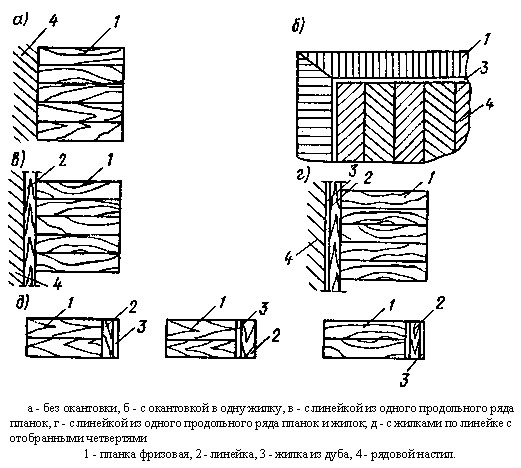 : Устройство паркетных полов из отдельных планок и паркетных досок при настилке из отдельных планокПри настилке полов с уступамиСостав работы1. Проверка основания.2. Настилка строительной бумаги на основание.3. Укладка паркетной планки на гвоздях на проступях и подступенках с отделкой примыканий у стен, прирезкой планки по размерам.4. Прибивка дубовой рейки по краю проступи.Таблица 2Норма времени и расценка на 1 м2 пола┌─────────────────────────┬─────────────────┬──────────────┬────────────┐│    Состав рабочих       │Количество планок│    Н. вр.    │   Расц.    ││                         │     на 1 м2     │              │            │├─────────────────────────┼─────────────────┼──────────────┼────────────┤│Паркетчик 4 разр.        │       50        │     1,3      │    1-03    │└─────────────────────────┴─────────────────┴──────────────┴────────────┘При настилке из паркетных досокСостав работПри настилке по лагам1. Выравнивание песчаного основания при необходимости.2. Нарезка изоляционных прокладок.3. Разметка и нарезка лаг.4. Укладка лаг на прокладки с выверкой.5. Настилка паркетных досок по уложенным лагам с прибивкой гвоздями.6. Заделка порогов и мест примыканий к стенам при необходимости.При настилке на мастике1. Грунтование основания.2. Разбивка осей помещения.3. Укладка паркетных досок насухо с последующим снятием.4. Нанесение и разравнивание мастики.5. Настилка паркетных досок с подгонкой стыков.6. Заделка порогов и мест примыканий к стенам при необходимости.Состав звена     Паркетчик 4 разр. - 1         "     3   "   - 1Таблица 3Нормы времени и расценки на 1 м2 пола (без фриза)┌──────────────────────────────┬──────────────────┬───────────────┬─────┐│       Способ укладки         │      Н. вр.      │     Расц.     │  N  │├──────────────────────────────┼──────────────────┼───────────────┼─────┤│По лагам                      │       0,52       │    0-38,7     │  1  │├──────────────────────────────┼──────────────────┼───────────────┼─────┤│На мастике                    │       0,57       │    0-42,5     │  2  │└──────────────────────────────┴──────────────────┴───────────────┴─────┘Примечание. Н. вр. и Расц. предусмотрена площадь паркетной доски до 0,5 м2.§ Е19-8. Устройство полов из щитовПри устройстве обрешетки под щитовой паркетСостав работы1. Заготовка подкладок.2. Укладка обрешетки по готовому основанию с пригонкой и креплением всех элементов.3. Выверка обрешетки.Таблица 1Норма времени и расценка на 1 м2 пола┌───────────────────────────────────┬──────────────────┬────────────────┐│Состав рабочих                     │      Н. вр.      │     Расц.      │├───────────────────────────────────┼──────────────────┼────────────────┤│Паркетчики 3 разр.                 │       0,41       │     0-28,7     │└───────────────────────────────────┴──────────────────┴────────────────┘При настилке полов из щитов по обрешетке или лагамСостав работы1. Подбор щитов при необходимости.2. Настилка паркетных полов и добора.3. Пригонка и заделка стыковых соединений.4. Крепление щитов гвоздями.5. Устранение провесов острожкой.Состав звена     Паркетчик 5 разр. - 1         "     3   "   - 1Таблица 2Нормы времени и расценки на 1 м2 пола┌────────────────────────┬────────────────────────────────────────┬─────┐│    Размер щитов, м     │        Рядовой настил с добором        │  N  ││                        ├─────────────────────┬──────────────────┤     ││                        │       Н. вр.        │      Расц.       │     │├────────────────────────┼─────────────────────┼──────────────────┼─────┤│0,4x0,4                 │        1            │      0-80,5      │  1  │├────────────────────────┼─────────────────────┼──────────────────┼─────┤│0,475x0,475             │        0,87         │      0-70        │  2  │├────────────────────────┼─────────────────────┼──────────────────┼─────┤│0,6x0,6                 │        0,71         │      0-57,2      │  3  │├────────────────────────┼─────────────────────┼──────────────────┼─────┤│0,8x0,8                 │        0,67         │      0-53,9      │  4  │├────────────────────────┼─────────────────────┼──────────────────┼─────┤│0,6x1,2                 │        0,63         │      0-50,7      │  5  │├────────────────────────┼─────────────────────┼──────────────────┼─────┤│1,4x1,4                 │        0,52         │      0-41,9      │  6  │└────────────────────────┴─────────────────────┴──────────────────┴─────┘Примечания:1. При настилке фриза принимать на 1 м2 пола Н. вр. 1,4 чел.-ч, Расц. 1-13.2. На разметку и перепиливание щитов добора дисковой пилой принимать на 1 м перепила Н. вр. 0,1 чел.-ч паркетчика 4 разр., Расц. 0-07,9.При настилке полов из паркетных щитов на мастикеСостав работы1. Раскладка готовых щитов насухо с последующим снятием.2. Грунтование основания.3. Нанесение и разравнивание мастики.4. Настилка щитов паркета.5. Пригонка и прирезка щитов в местах примыканий.Таблица 3Нормы времени и расценки на 1 м2 пола┌─────────────────────────┬──────────────────────┬─────────────────┬────┐│Состав звена паркетчиков │   Размер щитов, м    │     Н. вр.      │ N  ││                         │                      │    ────────     │    ││                         │                      │      Расц.      │    │├─────────────────────────┼──────────────────────┼─────────────────┼────┤│5 разр. - 1              │       0,25x0,25      │      0,37       │ 1  ││                         │                      │    ────────     │    ││3  "    - 1              │                      │     0-29,8      │    ││                         ├──────────────────────┼─────────────────┼────┤│                         │        0,3x0,3       │      0,28       │ 2  ││                         │                      │    ────────     │    ││                         │                      │     0-22,5      │    ││                         ├──────────────────────┼─────────────────┼────┤│                         │        0,4x0,4       │      0,23       │ 3  ││                         │                      │    ────────     │    ││                         │                      │     0-18,5      │    │└─────────────────────────┴──────────────────────┴─────────────────┴────┘§ Е19-9. Отделка поверхности паркетных половНормы времени и расценки на 100 м2 пола┌────────────────────────────────────────┬──────────────────┬────────┬──┐│           Наименование работ           │  Состав рабочих  │ Н. вр. │ N││                                        │                  │ ────── │  ││                                        │                  │ Расц.  │  │├────────────────────────────────────────┼──────────────────┼────────┼──┤│Очистка полов мокрыми опилками          │ Подсобный рабочий│  4,1   │ 1││                                        │                  │ ────── │  ││                                        │      1 разр.     │  2-42  │  │├────────────────────────────────────────┼──────────────────┼────────┼──┤│Острожка   полов      электрорубанком со│ Паркетчик 4 разр.│  19,5  │ 2││смачиванием и отметанием стружки        │                  │ ────── │  ││                                        │                  │ 15-41  │  │├────────────────────────────────────────┼──────────────────┼────────┼──┤│Пристрожка вручную мест примыканий после│ Паркетчик 3 разр.│   30   │ 3││механизированной острожки               │                  │ ────── │  ││                                        │                  │ 21-00  │  │├─────────────┬──────────────────────────┼──────────────────┼────────┼──┤│Циклевка     │машиной   производитель-  │ Паркетчик 4 разр.│  5,5   │ 4││полов        │ностью до 40 м2/ч         │                  │ ────── │  ││             │                          │                  │  4-35  │  ││             ├──────────────────────────┼──────────────────┼────────┼──┤│             │вручную                   │ Паркетчик 3 разр.│  19,5  │ 5││             │                          │                  │ ────── │  ││             │                          │                  │ 13-65  │  │├─────────────┴──────────────────────────┼──────────────────┼────────┼──┤│Шлифование полов паркетно-шлифовальной  │ Паркетчик 4 разр.│   7    │ 6││машиной производительностью 40-60 м2/ч  │                  │ ────── │  ││                                        │                  │  5-53  │  │├─────────────┬──────────────────────────┼──────────────────┼────────┼──┤│Покрытие пола│натирочной машиной        │ Паркетчик 3 разр.│  2,2   │ 7││мастикой и   │производительностью 100   │                  │ ────── │  ││натирка      │м2/ч                      │                  │  1-54  │  ││             ├──────────────────────────┼──────────────────┼────────┼──┤│             │щетками                   │ Паркетчик 2 разр.│   13   │ 8││             │                          │                  │ ────── │  ││             │                          │                  │  8-32  │  │├─────────────┼──────────────────────────┼──────────────────┼────────┼──┤│Покрытие пола│шлифование отдельных  мест│Маляр строительный│   2    │ 9││лаком        │наждачной бумагой         │3 разр.           │ ────── │  ││             │                          │                  │  1-40  │  ││             ├──────────────────────────┼──────────────────┼────────┼──┤│             │уборка отходов с  очисткой│Маляр строительный│  3,2   │10││             │пыли пылесосом и ветошью  │2 разр.           │ ────── │  ││             │                          │                  │  2-05  │  ││             ├──────────────────────────┼──────────────────┼────────┼──┤│             │покрытие пола лаком  за  1│Маляр строительный│  4,4   │11││             │раз с  добавлением  в  лак│4 разр.           │ ────── │  ││             │отвердителя  и   подноской│                  │  3-48  │  ││             │материалов  на  расстояние│                  │        │  ││             │до 50 м                   │                  │        │  ││             ├──────────────────────────┼──────────────────┼────────┼──┤│             │обработка  отдельных  мест│Маляр строительный│  1,9   │12││             │лакирования    предыдущего│                  │ ────── │  ││             │слоя наждачной бумагой при│      3 разр.     │  1-33  │  ││             │необходимости             │                  │        │  │└─────────────┴──────────────────────────┴──────────────────┴────────┴──┘Примечание. Производственная необходимость выполнения работ вручную и их объем оформляются актом, утверждаемым производителем работ.§ Е19-10. Устройство полов из древесных плитСостав работПри настилке древесноволокнистых плит1. Увлажнение плит водой.2. Раскладка, разметка и обрезка плит.3. Грунтование основания.4. Нанесение и разравнивание битумной мастики.5. Наклеивание плит.6. Очистка швов после наклеивания.Добавлять при настилке в два слоя:7. Раскладка, разметка, обрезка плит второго слоя.8. Подогрев мастики при необходимости.9. Нанесение и разравнивание битумной мастики на плиты первого слоя.10. Наклеивание второго слоя плит.11. Раскладка гнета по стыкам плит второго слоя.При настилке древесностружечных плит по лагам1. Разметка и обрезка плит дисковой пилой.2. Настилка плит с подгонкой и прирезкой по месту.3. Прибивка плит гвоздями к лагам с втапливанием шляпок гвоздей.4. Устранение провесов острожкой ручным рубанком.Состав звена     Плотник 4 разр. - 1        "    2   "   - 1Нормы времени и расценки на 100 м2 пола┌──────────────────────────────────────┬────────────┬─────────────┬─────┐│          Наименование плит           │   Н. вр.   │    Расц.    │  N  │├────────────────────┬─────────────────┼────────────┼─────────────┼─────┤│Древесноволокнистые │в один слой      │    41,5    │    29-67    │  1  ││при укладке         ├─────────────────┼────────────┼─────────────┼─────┤│                    │в два слоя       │    68      │    48-62    │  2  │├────────────────────┴─────────────────┼────────────┼─────────────┼─────┤│Древесностружечные                    │    18,5    │    13-23    │  3  │└──────────────────────────────────────┴────────────┴─────────────┴─────┘Глава 2. Полы из линолеума, релина и синтетических смол Техническая часть                                                        ﾧ Е19-11. Покрытие полов линолеумом на мастике                           ﾧ Е19-12. Покрытие полов релином                                         ﾧ Е19-13. Покрытие   полов   линолеумом   насухо   при  укладке  ковров            линолеума, сваренных размером на комнату                       ﾧ Е19-14. Заготовка линолеума по размеру помещений                       ﾧ Е19-15. Покрытиеполов синтетическими ворсовыми коврами линолеума       ﾧ Е19-16. Покрытие  полов  коврами   поливинилхлоридного  линолеума  на            войлочной основе, заготовленных по размеру помещений           ﾧ Е19-17. Покрытие полов синтетическими плитками                        Техническая часть1. Нормами настоящей главы предусмотрено наклеивание линолеума, релина и синтетических плиток на готовых быстротвердеющих мастиках, на основе водостойких вяжущих, наносимых на основание в холодном или подогретом состоянии.2. Нормами и расценками настоящей главы предусмотрено устройство покрытий полов в помещениях площадью св. 10 м2.При устройстве полов в помещениях площадью до 10 м2 Н. вр. и Расц. умножать на 1,2 (ТЧ-1).§ Е19-11. Покрытие полов линолеумом на мастикеСостав работы1. Грунтование основания.2. Распаковка и раскатывание рулонов с разметкой и нарезкой линолеума на полотнища.3. Прирезка полотнищ к выступающим частям помещения.4. Снятие полотнищ и нанесение мастики на основание.5. Укладка и приклеивание линолеума с укатыванием.6. Зачистка, прирезка и приклеивание полотнищ в стыках.Состав звена     Облицовщик синтетическими материалами 4 разр. - 1        "            "             "       3   "   - 1Нормы времени и расценки на 1 м2 пола┌───────────────────────────────────┬───────────────┬───────────────┬───┐│      Ширина линолеума, м, до      │    Н. вр.     │     Расц.     │ N │├───────────────────────────────────┼───────────────┼───────────────┼───┤│                1,5                │     0,23      │    0-17,1     │ 1 │├───────────────────────────────────┼───────────────┼───────────────┼───┤│                 2                 │     0,19      │    0-14,2     │ 2 │└───────────────────────────────────┴───────────────┴───────────────┴───┘§ Е19-12. Покрытие полов релиномСостав работы1. Грунтование основания.2. Раскатывание рулонов с разметкой и нарезкой релина на полотнища.3. Прирезка полотнищ к выступающим частям помещения.4. Нанесение мастики на основание и на полотнища.5. Приклеивание релина с укатыванием.6. Прирезка и приклеивание полотнищ в стыках.Норма времени и расценка на 1 м2 пола┌───────────────────────────────────┬───────────────────┬───────────────┐│Состав звена облицовщиков          │      Н. вр.       │      Расц.    ││синтетическими материалами         │                   │               │├───────────────────────────────────┼───────────────────┼───────────────┤│            4 разр. - 1            │       0,25        │     0-18,6    ││            3    "  - 1            │                   │               │└───────────────────────────────────┴───────────────────┴───────────────┘§ Е19-13. Покрытие полов линолеумом насухоПри укладке ковров линолеума, сваренных размером на комнатуСостав работы1. Выемка сердечника из свернутого в рулон ковра и раскатывание ковра с прирезкой к выступающим частям стен и перегородок.2. Установка плинтусов с креплением их к стенам или перегородкам.Таблица 1Норма времени и расценка на 1 м2 пола┌────────────────────────────────────┬────────────────┬─────────────────┐│Состав звена облицовщиков           │     Н. вр.     │      Расц.      ││синтетическими материалами          │                │                 │├────────────────────────────────────┼────────────────┼─────────────────┤│           4 разр. - 1              │      0,15      │     0-11,2      ││           3  "    - 1              │                │                 │└────────────────────────────────────┴────────────────┴─────────────────┘При укладке линолеума со сваркой стыковТаблица 2┌──────────────────────────────┬────────────────────────────────────────┐│Наименование профессии рабочих│               Вид работы               ││                              ├──────────────────────┬─────────────────┤│                              │  укладка линолеума   │  сварка стыков  │├──────────────────────────────┼──────────────────────┼─────────────────┤│Облицовщик   синтетическими   │     4 разр. - 2      │     4 разр.     ││материалами                   │     2  "    - 1      │                 │└──────────────────────────────┴──────────────────────┴─────────────────┘Таблица 3Нормы времени и расценки на измерители, указанные в таблице┌────────────────┬───────────────────────────┬───────────┬─────┬───────┬───┐│ Наименование   │       Состав работ        │Измеритель │ Н.  │ Расц. │ N ││     работ      │                           │           │ вр. │       │   │├────────────────┼───────────────────────────┼───────────┼─────┼───────┼───┤│Укладка         │1. Раскатывание рулонов.   │ 1 м2 пола │0,13 │0-09,6 │ 1 ││линолеума       │2.   Разметка   и   нарезка│           │     │       │   ││                │линолеума.                 │           │     │       │   ││                │3. Прирезка кромок шва.    │           │     │       │   │├────────────────┼─────────────────┬─────────┼───────────┼─────┼───────┼───┤│Сварка   стыков │1. Покрытие стыка│"Пчелка" │ 100 м шва │4,7  │3-71   │ 2 ││электроприборами│целлофановой     │         │           │     │       │   ││                │пленкой.         ├─────────┼───────────┼─────┼───────┼───┤│                │2. Сварка.       │ АСЛ-220 │     "     │8,5  │6-72   │ 3 ││                │3. Очистка шва.  │ "Пилад" │           │     │       │   │└────────────────┴─────────────────┴─────────┴───────────┴─────┴───────┴───┘Примечание. При укладке линолеума со сваркой стыков крепление его производится при помощи плинтусов. Установку плинтусов или галтелей нормировать по § Е19-46 и § Е19-47.§ Е19-14. Заготовка ковров, линолеума по размеру помещенийХарактеристика условий производства работЗаготовка и сварка линолеума в ковры по размеру помещений производится централизованно в заготовительной мастерской (цехе), оборудованной механизмами, приспособлениями, инвентарем. Температура воздуха в мастерской (цехе) должна быть не ниже + 18° С.Мастерская (цех) оборудуется стеллажами для вылеживания линолеума до полного исчезновения в нем волнистости. Рулоны линолеума раскатывают на всю длину и выдерживают в раскатанном положении в течение трех суток.Раскрой линолеума производится по картам раскроя на столе или на стеллажах. При раскрое следует обеспечить соответствие размеров ковра помещению. Отклонения не должны превышать + 10 мм. Заготовленные ковры маркируются. Ковры до отправки их на стройку вылеживаются на площадках.Состав работПри заготовке1. Раскатка рулона.2. Раскрой линолеума по размеру помещений.3. Подача раскроенных листов на стеллажи для вылеживания.При сварке листов линолеума в ковры1. Скатывание полотнищ линолеума и подача их на сварочный стол.2. Раскатывание полотнищ на сварочном столе.3. Прирезка кромок.4. Укладка целлофановой пленки.5. Сварка.6. Очистка шва.7. Маркировка и относка готовой продукции с укладкой в штабель.Состав звена     Облицовщик синтетическими материалами 4 разр. - 1         "            "            "       2  "    - 1Нормы времени и расценки на измерители, указанные в таблице┌──────────────────────────────────────┬─────────────┬────────┬───────┬─┐│         Наименование работ           │ Измеритель  │ Н. вр. │ Расц. │N│├──────────────────────────────────────┼─────────────┼────────┼───────┼─┤│Заготовка                             │100 м2 ковра │   1,8  │  1-29 │1││                                      │  линолеума  │        │       │ │├───────────────────┬──────────────────┼─────────────┼────────┼───────┼─┤│Сварка   аппаратом │с прирезкой кромок│  100 м шва  │  14    │ 10-01 │2││производительностью│ механизированным │             │        │       │ ││до 60 м/ч          │     способом     │             │        │       │ ││                   ├──────────────────┼─────────────┼────────┼───────┼─┤│                   │с прирезкой кромок│    То же    │  16,5  │ 11-80 │3││                   │     вручную      │             │        │       │ │└───────────────────┴──────────────────┴─────────────┴────────┴───────┴─┘§ Е19-15. Покрытие полов синтетическими ворсовыми коврами линолеумаСостав работы1. Грунтование основания.2. Распаковка и раскатывание рулонов с разметкой и нарезкой ковров линолеума на полотнища.3. Укладка ковров линолеума насухо.4. Пригонка полотнищ к выступающим частям помещения с прирезкой по месту.5. Скатывание полотнищ ковров линолеума.6. Нанесение и разравнивание мастики.7. Наклеивание ковров линолеума с укатыванием.8. Прирезка кромок смежных полотнищ.9. Приклеивание кромок полотнищ.Норма времени и расценка на 1 м2 пола┌──────────────────────────────────────┬────────────────┬───────────────┐│Состав звена облицовщиков             │     Н. вр.     │     Расц.     ││синтетическими материалами            │                │               │├──────────────────────────────────────┼────────────────┼───────────────┤│             5 разр. - 1              │      0,31      │     0-25      ││             3  "    - 1              │                │               │└──────────────────────────────────────┴────────────────┴───────────────┘§ Е19-16. Покрытие полов коврами поливинилхлоридного линолеума
на войлочной основе, заготовленных по размеру помещенийСостав работы1. Раскатывание рулонов с настилкой.2. Разметка и прирезка линолеума в местах примыкания к выступающим частям помещения.Добавлять при устройстве стыков в дверных проемах:3. Прирезка швов в дверных проемах и покрытие их планкой.Нормы времени и расценки на 10 м2 пола┌────────────────────────┬────────────────────┬──────────┬──────────┬───┐│   Наименование работ   │Состав звена обли-  │  Н. вр.  │  Расц.   │ N ││                        │цовщиков синтетичес-│          │          │   ││                        │кими материалами    │          │          │   │├────────────────────────┼────────────────────┼──────────┼──────────┼───┤│Настилка линолеума      │    4 разр. - 2     │1,2       │0-88,8    │1  ││                        │    2  "    - 1     │          │          │   │├────────────────────────┼────────────────────┼──────────┼──────────┼───┤│Прирезка швов  линолеума│      4 разр.       │0,16      │0-12,6    │2  ││встык в дверных проемах │                    │          │          │   │└────────────────────────┴────────────────────┴──────────┴──────────┴───┘Примечания:1. Сварку швов нормировать по § Е19-13.2. Установку плинтусов или галтелей нормировать по §§ Е19-46 и Е19-47.§ Е19-17. Покрытие полов синтетическими плиткамиСостав работы1. Грунтование основания.2. Сортировка плиток по размерам и оттенкам.3. Раскладка плиток насухо по рисунку.4. Подогрев плиток на электрической плите.5. Нанесение и разравнивание мастики на основание.6. Укладка плиток с проверкой и выравниванием, с прирезкой плиток по месту.7. Очистка загрязненных мест покрытия.Состав звена     Облицовщик синтетическими материалами     4 разр. - 1     3  "    - 1Нормы времени и расценки на 1 м2 пола┌──────────────┬──────────────────┬─────────────────────────────────┬───┐│Плитки        │  Размер плиток,  │           При укладке           │   ││              │        мм        ├──────────────────┬──────────────┤   ││              │                  │   в 1-2 цвета    │  в 3 цвета   │   │├──────────────┼──────────────────┼──────────────────┼──────────────┼───┤│Синтетические │      125x125     │       0,62       │     0,7      │   ││              │                  │    ─────────     │   ────────   │   ││              │                  │      0-46,2      │    0-52,2    │ 1 ││              ├──────────────────┼──────────────────┼──────────────┼───┤│              │      150x150     │       0,51       │     0,59     │   ││              │                  │    ─────────     │   ────────   │   ││              │                  │       0-38       │     0-44     │ 2 ││              ├──────────────────┼──────────────────┼──────────────┼───┤│              │      200x200     │       0,41       │     0,49     │   ││              │                  │    ─────────     │   ────────   │   ││              │                  │      0-30,5      │    0-36,5    │ 3 ││              ├──────────────────┼──────────────────┼──────────────┼───┤│              │      300x300,    │       0,37       │     0,41     │   ││              │                  │    ─────────     │   ────────   │   ││              │      350x350     │      0-27,6      │    0-30,5    │ 4 ││              ├──────────────────┼──────────────────┼──────────────┼───┤│              │      400x400     │       0,3        │     0,35     │   ││              │                  │    ─────────     │   ────────   │   ││              │                  │      0-22,4      │    0-26,1    │ 5 ││              ├──────────────────┼──────────────────┼──────────────┼───┤│              │      500x500,    │       0,26       │     0,3      │   ││              │                  │    ─────────     │   ────────   │   ││              │      520x520     │      0-19,4      │    0-22,4    │ 6 ││              ├──────────────────┼──────────────────┼──────────────┼───┤│              │      500x700     │       0,24       │     0,26     │ 7 ││              │                  │    ─────────     │   ────────   │   ││              │                  │      0-17,9      │    0-19,4    │   │├──────────────┼──────────────────┼──────────────────┼──────────────┼───┤│Резиновые     │Размер стороны    │       0,3        │              │ 8 ││шестигранные  │195 мм            │    ─────────     │      -       │   ││              │                  │      0-22,4      │              │   │├──────────────┴──────────────────┼──────────────────┼──────────────┼───┤│                                 │        а         │      б       │ N │└─────────────────────────────────┴──────────────────┴──────────────┴───┘Примечание. При устройстве покрытия полов сложного рисунка в составе звена облицовщика 4 разр. заменить на облицовщика 5 разр., Расц. умножать на 1,08 (ПР-1).Глава 3. Полы плиточные Техническая часть                                                        ﾧ Е19-18. Обработка керамических, цементных и мозаичных плиток           ﾧ Е19-19. Устройство  полов  из  керамических,  цементных, мозаичных  и            мраморно-цементных плиток                                      ﾧ Е19-20. Устройство полов из ковровой мозайки                           ﾧ Е19-21. Устройство полов из плиток природного камня                    ﾧ Е19-22. Отделка полов из природного камня при промывке полов           ﾧ Е19-23. Устройство полов из чугунных плиток                            ﾧ Е19-24. Устройство полов из стальных перфорированных плиток            ﾧ Е19-25. Устройство полов из шлакоситалловых плиток                     ﾧ Е19-26. Устройство полов из шлакобетонных плиток                       ﾧ Е19-27. Устройство полов из плиток белокаменного литья                 ﾧ Е19-28. Устройство полов  из  боя  керамических  плиток на лестничных            площадках                                                     Техническая часть1. Нормами и расценками настоящей главы, за исключением особо оговоренных случаев, предусмотрено выполнение работ из готовых предварительно обработанных материалов, деталей и изделий.2. Установку плинтусов из керамических плиток нормировать по § Е19-49, табл. 1.§ Е19-18. Обработка керамических, цементных и мозаичных плитокОблицовщик-плиточник 3 разр.Нормы времени и расценки на измерители, указанные в таблице┌─────────────────────────────┬───────────┬─────────────────────────┬───┐│Наименование работ           │Измеритель │    Способ обработки     │   ││                             │           ├────────────────┬────────┤   ││                             │           │механизированный│ ручной │   │├─────────────────┬───────────┼───────────┼────────────────┼────────┼───┤│Перерубка с      │плиток     │100 плиток │      0,31      │  1,1   │1  ││оправкой кромок  │           │           │    ────────    │ ────── │   ││                 │           │           │     0-21,7     │  0-77  │   ││                 ├───────────┼───────────┼────────────────┼────────┼───┤│                 │вкладышей  │100        │      0,16      │  0,56  │2  ││                 │           │вкладышей  │    ────────    │ ────── │   ││                 │           │           │     0-11,2     │ 0-39,2 │   │├─────────────────┴───────────┼───────────┼────────────────┼────────┼───┤│Подточка кромок перерубленных│100 плиток │      0,38      │  1,3   │ 3 ││плиток                       │           │    ────────    │ ────── │   ││                             │           │     0-26,6     │  0-91  │   │├─────────────────────────────┼───────────┼────────────────┼────────┼───┤│Сверление отверстий в плитках│100        │      7,6       │  26,5  │ 4 ││                             │отверстий  │    ────────    │ ────── │   ││                             │           │      5-32      │ 18-55  │   │├─────────────────────────────┴───────────┼────────────────┼────────┼───┤│                                         │       а        │   б    │ N │└─────────────────────────────────────────┴────────────────┴────────┴───┘§ Е19-19. Устройство полов из керамических, цементных,
мозаичных и мраморно-цементных плитокУказания по применению нормНормами предусмотрена укладка керамических плиток на слой цементно-песчаного раствора или на мастику; цементных и мозаичных плиток - на слой цементно-песчаного раствора. Толщина прослойки из раствора 10-15 мм, из горячих битумных и дегтевых мастик - 2-3 мм.При настилке керамических плиток способом вибровтапливания нормами предусмотрено замачивание плиток в воде или в водных растворах поверхностно-активных веществ (ПАВ) в течение 15-20 минут.При поштучной укладке керамических, цементных и мозаичных плитокСостав работы1. Смачивание основания водой.2. Сортировка плиток по размеру и цвету.3. Грунтование основания (при укладке плиток на мастику).4. Установка маяков.5. Подгонка и перерубка плиток с подточкой кромок при необходимости.6. Устройство прослойки из готового раствора (или с затворением готовой сухой смеси) или нанесение мастики (при прослойке из мастики).7. Смачивание плиток водой или водным раствором ПАВ и укладка их по заданному рисунку в один или два цвета.8. Заполнение швов.9. Очистка и протирка покрытия.Состав звена     Облицовщик-плиточник     4 разр. - 1     3   "   - 1Таблица 1Нормы времени и расценки на 1 м2 пола┌────────┬────────────────────────────────────────────────────────────┬─┐│Площадь │                     Размеры плиток, мм                     │ ││пола, м2├────────┬─────────┬──────────┬───────────┬─────────┬────────┤ ││        │ 100x100│ 150x150 │  200x200 │  330x330  │ 400x400 │ 500x500│ │├────────┼────────┼─────────┼──────────┼───────────┼─────────┼────────┼─┤│До 2    │  1,2   │  0,78   │   0,67   │           │         │        │1││        │─────── │──────── │ ──────── │     ─     │    ─    │   ─    │ ││        │ 0-89,4 │ 0-58,1  │  0-49,9  │           │         │        │ │├────────┼────────┼─────────┼──────────┼───────────┼─────────┼────────┼─┤│До 10   │   1    │  0,68   │   0,59   │    0,5    │  0,48   │  0,45  │2││        │─────── │──────── │ ──────── │ ────────  │─────────│────────│ ││        │ 0-74,5 │ 0-50,7  │   0-44   │  0-37,3   │ 0-35,8  │ 0-33,5 │ │├────────┼────────┼─────────┼──────────┼───────────┼─────────┼────────┼─┤│Св. 10  │  0,95  │  0,64   │   0,56   │   0,45    │  0,42   │  0,4   │3││        │─────── │──────── │ ──────── │ ────────  │─────────│────────│ ││        │ 0-70,8 │ 0-47,7  │  0-41,7  │  0-33,5   │ 0-31,3  │ 0-29,8 │ │├────────┼────────┼─────────┼──────────┼───────────┼─────────┼────────┼─┤│        │   а    │    б    │    в     │     г     │    д    │   е    │N│└────────┴────────┴─────────┴──────────┴───────────┴─────────┴────────┴─┘Примечания:1. Н. вр. и Расц. табл. 1 учтены перерубка, оправка, подточка кромок до 10% всего количества плиток. На перерубку, оправку и подточку плиток сверх 10% Н. вр. и Расц. принимать по § Е19-18.2. Н. вр. и Расц. табл. 1 предусмотрена укладка плиток толщиной до 20 мм.При настилке керамических плиток пакетным способомСостав работы1. Смачивание основания водой.2. Сортировка плиток по размеру и цвету.3. Установка маяков.4. Устройство прослойки из готового раствора (или с затворением готовой сухой смеси).5. Перерубка плиток с подточкой кромок при необходимости.6. Смачивание плиток водой или водным раствором ПАВ.7. Укладка плиток в шаблон по заданному рисунку в один или два цвета.8. Настилка плиток.9. Заполнение швов.10. Очистка и протирка покрытия.Таблица 2Нормы времени и расценки на 1 м2 пола┌───────────────────────────┬───────────────────────────────────────────┐│Состав звена               │              Размер плиток, мм            ││облицовщиков-плиточников   ├──────────────────────┬────────────────────┤│                           │         100x100      │        150x150     │├───────────────────────────┼──────────────────────┼────────────────────┤│         5 разр. - 1       │          0,52        │         0,44       ││                           │        ────────      │       ────────     ││         3  "    - 1       │         0-41,9       │        0-35,4      │├───────────────────────────┼──────────────────────┼────────────────────┤│                           │            а         │           б        │└───────────────────────────┴──────────────────────┴────────────────────┘При настилке керамических плиток способом вибровтапливанияСостав работы1. Смачивание основания водой.2. Сортировка плиток по размеру и цвету.3. Замачивание плиток в воде или в водном растворе ПАВ.4. Перерубка плиток с подточкой кромок при необходимости.5. Установка маяков.6. Устройство прослойки из готового раствора.7. Укладка плиток по заданному рисунку в один или два цвета.8. Втапливание плиток в раствор при помощи вибрационной машины производительностью 80-100 м2/ч.9. Очистка и протирка покрытия.Таблица 3Норма времени и расценка на 1 м2 пола┌───────────────────────────────┬─────────────────┬───────────┬─────────┐│Состав звена                   │Размер плиток, мм│  Н. вр.   │  Расц.  ││облицовщиков-плиточников       │                 │           │         │├───────────────────────────────┼─────────────────┼───────────┼─────────┤│        4 разр.   - 1          │    100x100      │   0,33    │ 0-24,6  ││        3    "    - 1          │                 │           │         │└───────────────────────────────┴─────────────────┴───────────┴─────────┘Примечания:1. При настилке полов плитками в три цвета (не считая цвета вкладышей) или с составлением рисунка из трех плиток и более Н. вр. и Расц. умножать на 1,2 (ПР-1).2. Н. вр. и Расц. табл. 2 и 3 предусмотрено устройство полов в помещениях площадью св. 20 м2.При настилке мозаичных плиток с уширенными швамиСостав работы1. Смачивание основания водой.2. Сортировка плиток по оттенкам и смачивание их водой.3. Установка маяков и направляющих реек с выверкой.4. Устройство прослойки из готового раствора толщиной 20-30 мм.5. Укладка плиток на раствор.6. Очистка швов от наплывов раствора.7. Приготовление мраморно-цементной смеси вручную малыми дозами.8. Заполнение швов мраморно-цементной смесью с разравниванием и очисткой швов и плиток.Таблица 4Норма времени и расценка на 1 м2 пола┌──────────────────────────────────────────┬──────────────┬─────────────┐│Состав звена облицовщиков-мозаичников     │    Н. вр.    │    Расц.    │├──────────────────────────────────────────┼──────────────┼─────────────┤│              4 разр.  - 1                │              │             ││              3    "   - 1                │      1,2     │   0-85,2    ││              2    "   - 1                │              │             │└──────────────────────────────────────────┴──────────────┴─────────────┘Примечание. Н. вр. и Расц. табл. 4 предусмотрен размер плиток 500x500x30 (35) мм и ширина швов между ними 60 мм.При настилке мраморно-цементных плитокСостав работы1. Смачивание основания.2. Сортировка плиток по оттенкам и смачивание их водой.3. Установка маяков.4. Устройство прослойки из готового раствора толщиной 30-50 мм.5. Подгонка кромок плиток при необходимости.6. Укладка плиток.7. Заполнение швов раствором с протиркой уложенного покрытия.Таблица 5Норма времени и расценка на 1 м2 пола┌────────────────────────────────────────────┬──────────────┬───────────┐│Состав звена облицовщиков-мозаичников       │    Н. вр.    │   Расц.   │├────────────────────────────────────────────┼──────────────┼───────────┤│               4  разр. - 1                 │     0,64     │  0-47,7   ││               3    "   - 1                 │              │           │└────────────────────────────────────────────┴──────────────┴───────────┘Примечания:1. Н. вр. и Расц. табл. 5 предусмотрено устройство полов из плиток размером 400x400x25 (30) мм.2. Н. вр. и Расц. предусмотрено устройство полов в помещениях площадью св. 10 м2, при устройстве полов в помещениях площадью до 10 м2 Н. вр. и Расц. табл. 5 умножать на 1,2 (ПР-1).§ Е19-20. Устройство полов из ковровой мозаикиУказания по применению нормНормами предусмотрена укладка карт ковровой мозаики на слой цементного раствора бумагой вверх, при этом для свободного выхода воздуха из-под плиток в бумаге делают небольшие надрывы. Отдельные листы укладываются с зазором между плитками. Бумага с мозаичных покрытий удаляется не ранее 1-2 дней после укладки карт. Для удаления бумаги поверхность пола предварительно смачивается водой.Состав работы1. Подбор карт ковровой мозаики.2. Смачивание поверхности основания водой.3. Установка маяков.4. Устройство прослойки из готового раствора или с затворением готовой сухой смеси.5. Укладка карт ковровой мозаики на раствор.6. Очистка карт от бумаги со смачиванием водой.7. Заливка швов цементным молоком.8. Протирка поверхности опилками с очисткой затвердевшего раствора.Нормы времени и расценки на 1 м2 покрытия пола или фриза┌──────────────┬──────────────────┬────────────────────────┬─────────┬──┐│Площадь пола, │       Вид        │     Состав звена       │ Н. Вр.  │ N││м2            │     покрытия     │облицовщиков-мозаичников│──────── │  ││              │                  │                        │  Расц.  │  │├──────────────┼──────────────────┼────────────────────────┼─────────┼──┤│До 5          │Полы и лестничные │      4 разр. - 1       │  0,78   │ 1││              │площадки (без     │                        │──────── │  ││              │фриза)            │      2  "    - 1       │ 0-55,8  │  │├──────────────┼──────────────────┼────────────────────────┼─────────┼──┤│Св. 5         │      То же       │         То же          │  0,59   │ 2││              │                  │                        │──────── │  ││              │                  │                        │ 0-42,2  │  │├──────────────┼──────────────────┼────────────────────────┼─────────┼──┤│До 5          │      Фризы       │      5 разр. - 1       │  0,99   │ 3││              │                  │                        │──────── │  ││              │                  │      2  "    - 1       │ 0-76,7  │  │├──────────────┼──────────────────┼────────────────────────┼─────────┼──┤│Св. 5         │      То же       │         То же          │  0,77   │ 4││              │                  │                        │──────── │  ││              │                  │                        │ 0-59,7  │  │└──────────────┴──────────────────┴────────────────────────┴─────────┴──┘Примечание. При настилке полов с прокладкой стеклянных или металлических жилок на прокладку жилок добавлять Н. вр. и Расц., указанные в гр. "в" и "г" § Е19-29.§ Е19-21. Устройство полов из плиток природного камняСостав работы1. Смачивание основания водой.2. Подборка плиток по номерам.3. Установка маяков.4. Раскладка плиток насухо с подбором рисунка.5. Подгонка кромок плиток.6. Устройство прослойки из готового раствора толщиной 20-30 мм.7. Укладка плиток.8. Проверка уложенного ряда плиток правилом.9. Выравнивание плиток с разделкой швов между уложенными плитками.Состав звена     Камнетес     4 разр. - 1     3   "   - 1Нормы времени и расценки на 1 м2 пола┌───────┬─────────────────────────────────────────────────────────────┬─┐│Число  │                      При площади пола, м2                   │ ││плиток ├──────────────────────────────┬──────────────────────────────┤ ││в 1 м2,│           до 10              │             св. 10           │ ││до     ├──────────────────────────────┴──────────────────────────────┤ ││       │                          Вид покрытия                       │ ││       ├───────────────────┬──────────┬───────────────────┬──────────┤ ││       │     полы          │мраморные │      полы         │мраморные │ ││       ├─────────┬─────────┤плитки на ├─────────┬─────────┤плитки на │ ││       │мраморные│гранитные│лестничных│мраморные│гранитные│лестничных│ ││       │         │         │площадках │         │         │площадках │ ││       │         │         │и фризы   │         │         │и фризы   │ │├───────┼─────────┼─────────┼──────────┼─────────┼─────────┼──────────┼─┤│   2   │  0,67   │         │    0,72  │  0,56   │         │    0,6   │1││       │──────── │    ─    │  ────────│──────── │    ─    │ ──────── │ ││       │ 0-49,9  │         │   0-53,6 │ 0-41,7  │         │  0-44,7  │ │├───────┼─────────┼─────────┼──────────┼─────────┼─────────┼──────────┼─┤│   3   │  0,9    │ 1,1     │    0,98  │  0,75   │ 0,94    │   0,82   │2││       │──────── │──────   │  ────────│──────── │──────   │ ──────── │ ││       │ 0-67,1  │ 0-82    │    0-73  │ 0-55,9  │ 0-70    │  0-61,1  │ │├───────┼─────────┼─────────┼──────────┼─────────┼─────────┼──────────┼─┤│   4   │  1,1    │ 1,6     │    1,2   │  0,94   │  1,4    │     1    │3││       │──────── │──────   │  ────────│──────── │──────   │ ──────── │ ││       │  0-82   │ 1-19    │   0-89,4 │  0-70   │ 1-04    │  0-74,5  │ │├───────┼─────────┼─────────┼──────────┼─────────┼─────────┼──────────┼─┤│   10  │  1,5    │ 2,5     │    1,6   │  1,2    │  2,1    │    1,4   │4││       │──────── │──────   │  ────────│──────── │──────   │ ──────── │ ││       │  1-12   │ 1-86    │    1-19  │ 0-89,4  │ 1-56    │   1-04   │ │├───────┼─────────┼─────────┼──────────┼─────────┼─────────┼──────────┼─┤│   20  │  1,7    │         │    1,8   │  1,3    │         │    1,6   │5││       │──────── │    ─    │  ────────│──────── │    ─    │ ──────── │ ││       │  1-27   │         │    1-34  │ 0-96,9  │         │   1-19   │ │├───────┼─────────┼─────────┼──────────┼─────────┼─────────┼──────────┼─┤│   30  │  2,1    │         │    2,2   │  1,6    │         │    1,9   │6││       │──────── │    ─    │  ────────│──────── │    ─    │ ──────── │ ││       │  1-56   │         │    1-64  │  1-19   │         │   1-42   │ │├───────┼─────────┼─────────┼──────────┼─────────┼─────────┼──────────┼─┤│       │   а     │    б    │     в    │    г    │    д    │     е    │N│└───────┴─────────┴─────────┴──────────┴─────────┴─────────┴──────────┴─┘Примечания:1. При устройстве полов фонтанов Н. вр. и Расц. граф "а" и "г" умножать на 1,35 (ПР-1), гр. "б" и "д" - на 1,7 (ПР-2).2. Н. вр. и Расц. не учтены и оплачиваются дополнительно подбор, маркировка, перерубка плиток и сверление в них отверстий.§ Е19-22. Отделка полов из природного камня при промывке половТаблица 1Нормы времени и расценки на 100 м2 пола┌──────────────────────────────────┬───────────────────────┬────────┬───┐│Способ промывки                   │Состав рабочих         │ Н. вр. │ N ││                                  │                       │ ────── │   ││                                  │                       │ Расц.  │   │├──────────────────────────────────┼───────────────────────┼────────┼───┤│С помощью щеток и резиновых губок │Подсобный рабочий 1    │   13   │ 1 ││                                  │разр.                  │ ────── │   ││                                  │                       │  7-67  │   │├──────────────────────────────────┼───────────────────────┼────────┼───┤│Машиной производительностью до 800│Камнетес 2 разр.       │  0,14  │ 2 ││м2/ч                              │                       │ ────── │   ││                                  │                       │  0-09  │   │└──────────────────────────────────┴───────────────────────┴────────┴───┘При шлифовании мраморных половСостав работы1. Смачивание поверхности водой.2. Грубое шлифование с применением водных растворов ПАВ.3. Тонкое шлифование с применением водных растворов ПАВ.4. Очистка от грязи и промывка пола.5. Смена шлифовальных камней.Таблица 2Норма времени и расценка на 1 м2 пола┌──────────────────────────────────────────┬──────────────┬─────────────┐│Состав рабочих                            │    Н. вр.    │    Расц.    │├──────────────────────────────────────────┼──────────────┼─────────────┤│Облицовщик-полировщик 4 разр.             │     0,57     │    0-45     │└──────────────────────────────────────────┴──────────────┴─────────────┘Примечание. Н. вр. и Расц. предусмотрено выполнение работ шлифовальной машиной производительностью до 12 м2/ч.§ Е19-23. Устройство полов из чугунных плитокСостав работПри настилке на растворе1. Укладка и разравнивание по готовому основанию цементного раствора, слоем 40-45 мм.2. Посадка плиток на растворе с пригонкой.3. Удаление излишков раствора и протирка покрытия опилками или ветошью.При настилке на песчаном слое1. Разравнивание и уплотнение (с поливкой водой) песчаной подготовки слоем 80-100 мм с выверкой ровности.2. Укладка плиток.3. Первое трамбование плиток.4. Второе трамбование плиток.5. Закрепление крайних плиток на жестком бетоне.Нормы времени и расценки на 100 м2 пола┌───────────────┬──────────────┬───────────────────────────┬────────┬───┐│Наименование   │Состав  звена │     Размер плиток, мм     │ Н. вр. │   ││работ          │мостовщиков   ├──────────────────┬────────┤────────│   ││               │              │ сторона квадрата │толщина │ Расц.  │ N │├───────────────┼──────────────┼──────────────────┼────────┼────────┼───┤│Укладка  плиток│ 5 разр. - 1  │       300        │ 25-30  │   42   │ 1 ││на растворе    │              │                  │        │────────│   ││               │ 2   "   - 1  │                  │        │ 32-55  │   ││               ├──────────────┼──────────────────┤        ├────────┼───┤│               │ 5 разр. - 1  │       400        │        │   32   │ 2 ││               │              │                  │        │────────│   ││               │ 2  "    - 2  │                  │        │ 23-36  │   ││               ├──────────────┼──────────────────┼────────┼────────┼───┤│               │    То же     │       500        │ 35-40  │   64   │ 3 ││               │              │                  │        │────────│   ││               │              │                  │        │ 46-72  │   ││               ├──────────────┼──────────────────┼────────┼────────┼───┤│Укладка  плиток│ 5 разр. - 1  │       600        │ 35-40  │   51   │ 4 ││на растворе    │              │                  │        │────────│   ││               │ 2  "    - 2  │                  │        │ 37-23  │   ││               ├──────────────┼──────────────────┤        ├────────┼───┤│               │    То же     │       700        │        │   40   │ 5 ││               │              │                  │        │────────│   ││               │              │                  │        │ 29-20  │   ││               ├──────────────┼──────────────────┼────────┼────────┼───┤│Укладка  плиток│ 5 разр. - 1  │       250        │ 35-40  │   98   │ 6 ││на     песчаном│              │                  │        │────────│   ││слое           │ 2  "    - 1  │                  │        │ 75-95  │   ││               ├──────────────┼──────────────────┤        ├────────┼───┤│               │ 5 разр. - 1  │       450        │        │   79   │ 7 ││               │              │                  │        │────────│   ││               │ 2  "    - 2  │                  │        │ 57-67  │   ││               ├──────────────┼──────────────────┼────────┼────────┼───┤│               │ 5 разр. - 1  │                  │ 20-30  │   37   │ 8 ││               │              │                  │        │────────│   ││               │ 2  "    - 3  │                  │        │ 26-18  │   ││               ├──────────────┤                  ├────────┼────────┼───┤│               │ 5 разр. - 1  │       1000       │ 40-50  │   55   │ 9 ││               │              │                  │        │────────│   ││               │ 2  "    - 5  │                  │        │ 37-68  │   ││               ├──────────────┤                  ├────────┼────────┼───┤│               │ 5 разр. - 1  │                  │ 60-70  │   75   │10 ││               │              │                  │        │────────│   ││               │ 2  "    - 6  │                  │        │ 50-90  │   │└───────────────┴──────────────┴──────────────────┴────────┴────────┴───┘Примечание. При укладке плиток при помощи крана Н. вр. и Расц. умножать на 0,7 (ПР-1). Работу машиниста оплачивать дополнительно.§ Е19-24. Устройство полов из стальных перфорированных плитокСостав работы1. Установка маячных труб с выверкой их по уровню.2. Смачивание поверхности бетонной подготовки водой.3. Укладка и разравнивание прослойки из бетонной смеси.4. Уплотнение прослойки виброрейкой и сглаживание.5. Натягивание причального шнура и укладка маячного ряда плиток.6. Укладка плиток рядового покрытия и выравнивание из по правилу.7. Удаление маячных труб и штырей с отноской в сторону.8. Снятие излишков бетона скребком с плиток и очистка поверхности плиток.Норма времени и расценка на 100 м2 пола┌──────────────────────────────────┬──────────────┬───────────┬─────────┐│Состав звена                      │    Размер    │  Н. вр.   │  Расц.  ││облицовщиков-плиточников          │  плиток,мм   │           │         │├──────────────────────────────────┼──────────────┼───────────┼─────────┤│           4 разр. - 1            │              │           │         ││           3  "    - 1            │   300x300    │    76     │  53-96  ││           2  "    - 1            │              │           │         │└──────────────────────────────────┴──────────────┴───────────┴─────────┘Примечание. Н. вр. и Расц. предусмотрено устройство полов в помещениях с площадью пола св. 20 м2.§ Е19-25. Устройство полов из шлакоситалловых плитокСостав работы1. Смачивание основания водой.2. Сортировка плиток по размерам с подточкой кромок.3. Установка маяков.4. Устройство прослойки толщиной 15-20 мм из готового раствора.5. Укладка плиток с промазкой тыльной стороны плиток раствором.6. Заполнение швов раствором с протиркой уложенного покрытия.Нормы времени и расценки на 1 м2 пола┌─────────┬────────────────────────┬──────────────────────────────────┬─┐│Площадь  │Состав звена            │        Размеры плиток, мм        │ ││пола, м2 │облицовщиков-плиточников├───────────┬──────────┬───────────┤ ││         │                        │  250x250  │  500x500 │  600x600  │ │├─────────┼────────────────────────┼───────────┼──────────┼───────────┼─┤│До 10    │      4 разр. - 1       │   0,78    │   0,63   │   0,52    │1││         │                        │ ────────  │ ──────── │ ────────  │ ││         │      3  "    - 1       │  0-58,1   │  0-46,9  │  0-38,7   │ │├─────────┼────────────────────────┼───────────┼──────────┼───────────┼─┤│До 20    │         То же          │   0,69    │   0,55   │   0,46    │2││         │                        │ ────────  │ ──────── │ ────────  │ ││         │                        │  0-51,4   │   0-41   │  0-34,3   │ │├─────────┼────────────────────────┼───────────┼──────────┼───────────┼─┤│Св. 20   │           "            │   0,65    │   0,52   │   0,44    │3││         │                        │ ────────  │ ──────── │ ────────  │ ││         │                        │  0-48,4   │  0-38,7  │  0-32,8   │ │├─────────┴────────────────────────┼───────────┼──────────┼───────────┼─┤│                                  │     а     │    б     │     в     │N│└──────────────────────────────────┴───────────┴──────────┴───────────┴─┘§ Е19-26. Устройство полов из шлакобетонных плитокСостав работы1. Проверка по уровню места укладки плиток.2. Устройство постели из песка слоем 40-50 мм с уплотнением вручную.3. Подгонка плиток с перерубкой в необходимых случаях.4. Укладка плиток на песчаное основание о проверкой правильности укладки.Норма времени и расценка на 100 м2 пола┌─────────────────────────┬─────────────────────┬────────────┬──────────┐│Состав звена             │  Размер плиток, мм  │   Н.вр.    │  Расц.   ││облицовщиков-плиточников │                     │            │          │├─────────────────────────┼─────────────────────┼────────────┼──────────┤│       3 разр. - 1       │      600x600x40     │    40,5    │  27-14   ││       2  "    - 1       │                     │            │          │└─────────────────────────┴─────────────────────┴────────────┴──────────┘§ Е19-27. Устройство полов из плиток белокаменного литьяУказания по применению нормНормами предусмотрено устройство полов из шестигранных плиток белокаменного литья с размером сторон 300 и 350 мм, толщиной 30 мм по бетонному основанию на готовом цементном растворе при ширине швов не св. 3 мм.Состав работы1. Смачивание основания водой.2. Установка маячных плиток с выверкой правилом.3. Расстилание раствора.4. Укладка плиток на раствор с выверкой и подгонкой к выступающим частям помещения.Норма времени и расценка на 1 м2 пола┌──────────────────────────────────────┬────────────────┬───────────────┐│Состав звена облицовщиков-плиточников │     Н. вр.     │     Расц.     │├──────────────────────────────────────┼────────────────┼───────────────┤│             4 разр. - 1              │      1,1       │     0-82      ││             3  "    - 1              │                │               │└──────────────────────────────────────┴────────────────┴───────────────┘Примечание. Н. вр. и Расц. предусмотрена перерубка, оправка и подточка кромок в количестве до 15% уложенных плиток. За каждый последующий процент перерубленных плиток добавлять к Н. вр. 0,03 чел.-ч и Расц. 0-02,2 (ПР-1). Объем перерубленных плиток не должен превышать 25%.§ Е19-28. Устройство полов из боя керамических
плиток на лестничных площадкахСостав работы1. Смачивание основания водой.2. Сортировка боя плиток.3. Установка маяков.4. Устройство прослойки из готового раствора.5. Настилка покрытия из боя плиток.6. Настилка фриза.7. Заполнение швов.8. Очистка и протирка пола.Нормы времени и расценки на измерители, указанные в таблице┌───────────────────┬─────────────────┬────────────┬────────┬────────┬──┐│Наименование работ │ Состав звена    │ Измеритель │ Н. вр. │ Расц.  │N ││                   │облицовщиков-    │            │        │        │  ││                   │ плиточников     │            │        │        │  │├───────────────────┼─────────────────┼────────────┼────────┼────────┼──┤│Настилка  полов  из│   4 разр. - 1   │ 1 м2 пола  │   1    │ 0-74,5 │1 ││боя плиток         │   3  "    - 1   │            │        │        │  │├───────────────────┼─────────────────┼────────────┼────────┼────────┼──┤│Настилка фризов  из│     4 разр.     │ 1 м фриза  │  0,08  │ 0-06,3 │2 ││целых плиток       │                 │            │        │        │  │└───────────────────┴─────────────────┴────────────┴────────┴────────┴──┘Примечание. Настилка фризов предусмотрена из целых плиток размерами 100х100 или 150х150 мм в один ряд.Глава 4. Полы мозаичные, бетонные, цементные, асфальтобетонные Техническая часть                                                        ﾧ Е19-29. Устройство мозаичных (терраццевых) полов                       ﾧ Е19-30. Отделка мозаичных (терраццевых) полов                          ﾧ Е19-31. Устройство бетонных полов без применения вакуумагрегата        ﾧ Е19-32. Устройство цементных полов при укладке раствора вручную        ﾧ Е19-33. Устройство асфальтобетонных полов                             Техническая часть1. Нормами и расценками §§ Е19-31, Е19-32, Е19-33 предусмотрено выполнение работ из материалов, доставленных непосредственно к рабочему месту.2. При устройстве полов в помещениях площадью до 10 м2 Н. вр. и Расц. § § Е19-29, Е19-30 умножать на 1,2 (ТЧ-1).§ Е19-29. Устройство мозаичных (терраццевых) половУказания по применению нормНормами предусмотрено уплотнение раствора виброрейками или площадочными вибраторами, а в местах, недоступных для вибратора, а также при малом объеме работ, ручными трамбовками.Состав работПри устройстве полов с прослойкой из цементно-песчаного раствора1. Смачивание основания водой.2. Приготовление цементного молока или ПВАД и грунтование им основания.3. Укладка, разравнивание и уплотнение готового раствора.4. Установка маячных реек или рамок (для устройства мозаичного покрытия).5. Укладка готового мозаичного раствора по рейке и уровню с разравниванием и уплотнением.6. Снятие реек или рамок.7. Заполнение швов готовым мозаичным раствором.При устройстве полов без прослойки1. Установка маячных реек или рамок.2. Приготовление цементного молока или ПВАД и грунтование им стяжки.3. Укладка готового мозаичного раствора с разравниванием и уплотнением.4. Снятие реек или рамок.5. Заполнение швов готовым мозаичным раствором.При устройстве полов с втрамбовыванием крошки добавлять:рассыпание крошки по поверхности пола и втрамбовывание крошки в слой раствора.При устройстве полов с жилками добавлять:разметка рисунка с прокладкой жилок, рихтование латунных и медных жилок при необходимости.При устройстве полов с применением мраморных брекчий добавлять:сортировка брекчий по цвету и размеру, укладка мраморных брекчий.Состав звена     Облицовщик-мозаичник 4 разр. - 1         "       "        2  "    - 1Нормы времени и расценки на 1 м2 пола и на 1 м жилок┌──────────────────────┬───────────────────────┬──────────────────────┬─┐│      Вид полов       │         Полы          │        Жилки         │ ││                      ├────────────┬──────────┼──────────┬───────────┤ ││                      │     с      │   без    │стеклянные│ латунные  │ ││                      │устройством │устройства│          │или медные │ ││                      │ прослойки  │прослойки │          │           │ │├──────────────────────┼────────────┼──────────┼──────────┼───────────┼─┤│Сплошные (бесшовные)  │    0,93    │   0,58   │   0,04   │   0,07    │1││                      │  ────────  │ ──────── │ ──────── │ ────────  │ ││                      │   0-66,5   │  0-41,5  │  0-02,9  │   0-05    │ │├──────────────────────┼────────────┼──────────┼──────────┼───────────┼─┤│С        прямолинейным│    1,1     │   0,67   │   0,09   │   0,13    │2││рисунком до 3 м  жилок│  ────────  │ ──────── │ ──────── │ ────────  │ ││на 1  м2  пола   или с│   0-78,7   │  0-47,9  │  0-06,4  │  0-09,3   │ ││рисунком в шашку      │            │          │          │           │ │├──────────────────────┼────────────┼──────────┼──────────┼───────────┼─┤│С        прямолинейным│    1,4     │   0,83   │   0,18   │   0,19    │3││рисунком  более    3 м│  ────────  │ ──────── │ ──────── │ ────────  │ ││жилок на 1 м2 пола или│    1-00    │  0-59,3  │  0-12,9  │  0-13,6   │ ││с        криволинейным│            │          │          │           │ ││рисунком              │            │          │          │           │ │├──────────────────────┼────────────┼──────────┼──────────┼───────────┼─┤│                      │     а      │    б     │    в     │     г     │N│└──────────────────────┴────────────┴──────────┴──────────┴───────────┴─┘Примечания:1. При устройстве полов с трамбованием крошки Н. вр. и Расц. гр. "а" и "б" умножать на 1,2 (ПР-1).2. Н. вр. и Расц. предусмотрено устройство полов из одного или двух различных по цвету или декоративному заполнению растворов. При устройстве полов из растворов трех и более цветов Н. вр. и Расц. гр. "а" и "б" строк 2 и 3 умножать на 1,2 (ПР-2).3. При устройстве полов с применением мраморных брекчий Н. вр. и Расц. гр. "а" и "б" умножать на 1,2 (ПР-3).4. В сплошных полах (строка 1) укладка жилок (строка 1, гр. "в" и "г") предусмотрена только при устройстве фриза.5. Приготовление терраццевого раствора нормировать и оплачивать дополнительно по § Е19-53.§ Е19-30. Отделка мозаичных (терраццевых) половСостав работПри шлифовании1. Грубое шлифование поверхности пола со смачиванием и посыпкой песком.2. Шлифование поверхности пола со смачиванием и посыпкой песком.3. Шпатлевание поверхности цементным раствором.4. Снятие шпатлевки.5. Очистка и промывка покрытия.6. Смена шлифовальных камней.При полировании1. Смачивание поверхности водой.2. Частичное шпатлевание.3. Снятие шпатлевки мелкозернистыми абразивами и смывание шлама.4. Полирование.При шлифовании и полировании покрытийТаблица 1Изменениями и дополнениями, утвержденными постановлением Госстроя СССР и Госкомтруда СССР от 18 декабря 1990 г. N 109/452 в таблицу 1 настоящих ЕНиР внесены изменения и дополненияСм. текст таблицы в предыдущей редакцииНормы времени и расценки на 1 м2 пола и на 1 м плинтусов или галтелей┌───────────┬─────────┬───────────┬────────────┬──────────┬───────────┬──┐│    Вид    │ Способ  │Производи- │   Состав   │Шлифование│Полирование│  ││поверхности│ отделки │тельность  │  рабочих   │          │  порошком │  ││           │         │шлифоваль- │            │          │           │  ││           │         │ных машин и│            │          │           │  ││           │         │агрегатов, │            │          │           │  ││           │         │   м2/ч    │            │          │           │  │├───────────┼─────────┼───────────┼────────────┼──────────┼───────────┼──┤│Полы       │Механизи-│   4-6     │Облицовщик- │   0,32   │           │1 ││           │рованный │           │мозаичник   │ ──────── │           │  ││           │         │           │4 разр.     │  0-25,3  │    0,56   │  ││           │         ├───────────┼────────────┼──────────┤  ──────── ├─ ┤│           │         │   7,5     │   То же    │   0,27   │   0-44,2  │2 ││           │         │           │            │ ──────── │           │  ││           │         │           │            │  0-21,3  │           │  ││           │         ├───────────┼────────────┼──────────┼───────────┼─ ┤│           │         │  до 20    │     "      │   0,23   │    0,56   │3 ││           │         │           │            │ ──────── │  ──────── │  ││           │         │           │            │  0-18,2  │   0-44,2  │  ││           │         ├───────────┼────────────┼──────────┼───────────┼─ ┤│           │         │  30 - 40  │ Облицовщик │   0,17   │    -      │3а││           │         │           │ мозаичник  │ ──────── │           │  ││           │         │           │ 4 разр.    │  0-13,4  │           │  ││           │         ├───────────┼────────────┼──────────┼───────────┼─ ┤│           │         │  55-60    │     "      │   0,04   │           │4 ││           │         │           │            │ ──────── │      -    │  ││           │         │           │            │  0-03,2  │           │  ││           ├─────────┼───────────┼────────────┼──────────┼───────────┼─ ┤│           │ Ручной  │    -      │Облицовщик- │    1,7   │    2,6    │5 ││           │         │           │мозаичник   │ ──────── │   ──────  │  ││           │         │           │3 разр.     │   1-19   │    1-82   │  │├───────────┼─────────┴───────────┼────────────┼──────────┼───────────┼──┤│Плинтусы   │  Механизированный   │То же, 6    │   0,44   │           │6 ││или галтели│ (машиной ИЭ-8201А)  │разр.       │ ──────── │      -    │  ││           │                     │            │  0-46,6  │           │  ││           ├─────────────────────┼────────────┼──────────┼───────────┼─ ┤│           │       Ручной        │То же, 5    │   0,58   │    1,4    │7 ││           │                     │разр.       │ ──────── │  ──────── │  ││           │                     │            │  0-52,8  │    1-27   │  │├───────────┴─────────────────────┴────────────┼──────────┼───────────┼──┤│                                              │     а    │     б     │N │└──────────────────────────────────────────────┴──────────┴───────────┴──┘Примечания:1. При шлифовании мозаичных полов с жилками Н. вр. и Расц. умножать на 1,1 (ПР-1).2. Производственная необходимость выполнения работ вручную и их объем оформляются актом, утверждаемым производителем работ.При отделке мест примыканий полов к стенам и колоннамТаблица 2Нормы времени и расценки на 1 м примыкания┌──────────────┬────────────────────┬────────────────────────┬────────┬─┐│ Вид отделки  │Способ отделки,     │Состав рабочих          │ Н. вр. │N││              │марка машины        │облицовщиков-мозаичников│─────── │ ││              │                    │                        │ Расц.  │ │├──────────────┼───────────┬────────┼────────────────────────┼────────┼─┤│Шлифование    │Механизиро-│  И-54  │        4 разр.         │  0,14  │1││              │ванный     │        │                        │─────── │ ││              │           │        │                        │ 0-11,1 │ │├──────────────┤           ├────────┼────────────────────────┼────────┼─┤│Шлифование   и│           │ИЭ-8201А│         То же          │  0,36  │2││полирование   │           │        │                        │─────── │ ││              │           │        │                        │ 0-28,4 │ │├──────────────┼───────────┴────────┼────────────────────────┼────────┼─┤│Шлифование    │       Ручной       │        3 разр.         │  0,27  │3││              │                    │                        │─────── │ ││              │                    │                        │ 0-18,9 │ │├──────────────┤                    ├────────────────────────┼────────┼─┤│Полирование   │                    │         То же          │  0,46  │4││порошком      │                    │                        │─────── │ ││              │                    │                        │ 0-32,2 │ │└──────────────┴────────────────────┴────────────────────────┴────────┴─┘Примечание. Н. вр. и Расц. предусмотрено шлифование и полирование мест примыканий с шириной полосы до 120 мм.§ Е19-31. Устройство бетонных половБез применения вакуумагрегатаСостав работы1. Смачивание основания водой.2. Установка маячных реек.3. Укладка готовой бетонной смеси с разравниванием.4. Уплотнение бетонной смеси поверхностным вибратором или виброрейкой.5. Сглаживание и тщательное выравнивание бетонной поверхности рейкой.6. Снятие маячных реек и заделка оставшихся борозд.7. Заглаживание поверхности металлическими гладилками.8. Затирка поверхности покрытия машиной.Таблица 1Нормы времени и расценки на 100 м2 пола┌───────────────────────────────┬────────────────┬──────┬──────────┬────┐│       Наименование работ      │  Состав звена  │Н. вр.│  Расц.   │ N  ││                               │   бетонщиков   │      │          │    │├───────────────────────────────┼────────────────┼──────┼──────────┼────┤│Устройство полов               │  4 разр. - 1   │ 9,6  │   6-86   │ 1  ││                               │  2  "    - 1   │      │          │    │├───────────────────────────────┼────────────────┼──────┼──────────┼────┤│В том числе затирка поверхности│  4 разр. - 1   │ 3,3  │   2-61   │ 2  ││покрытия машиной               │                │      │          │    │└───────────────────────────────┴────────────────┴──────┴──────────┴────┘Примечания:1. Н. вр. и Расц. табл. 1 предусмотрена толщина покрытия 20-30 мм.2. Н. вр. и Расц. табл. 1 предусмотрено устройство полов в помещениях площадью св. 20 м2. При устройстве полов в помещениях площадью до 20 м2 Н. вр. и Расц. умножать на 1,25 (ПР-1).С применением вакуумагрегатаСостав работы1. Смачивание основания водой.2. Установка маячных реек.3. Прием и укладка готовой бетонной смеси с разравниванием.4. Уплотнение бетонной смеси площадочным вибратором или виброрейкой.5. Выравнивание бетонной поверхности.6. Укладка фильтрующих полотен и отсасывающего мата.7. Вакуумирование.8. Снятие, очистка и промывка фильтрующих полотен и отсасывающего мата.9. Снятие, очистка маячных реек и заделка оставшихся борозд.10. Заглаживание дисковыми машинами.11. Затирка лопастными машинами.Таблица 2Нормы времени и расценки на 100 м2 пола┌──────────────────┬─────────────────────────────────────────────────┬──┐│   Состав звена   │                Толщина слоя, мм                 │  ││                  ├────────────┬─────────────┬───────────┬──────────┤  ││                  │    100     │   до 150    │  до 200   │  до 250  │  │├──────────────────┼────────────┼─────────────┼───────────┼──────────┼──┤│Машинист вакуумной│    9,5     │    10,5     │    11     │    12    │1 ││установки 5 разр. │  ───────   │  ───────    │  ───────  │ ───────  │  ││                  │   8-65     │    9-56     │   10-01   │  10-92   │  │├──────────────────┼────────────┼─────────────┼───────────┼──────────┼──┤│     Бетонщики    │            │             │           │          │2 ││    4 разр. - 1   │   29,5     │    32,5     │    35     │    38    │  ││    3  "    - 1   │  ───────   │  ───────    │  ───────  │ ───────  │  ││    2  "    - 1   │   20-95    │    23-08    │   24-85   │  26-98   │  │├──────────────────┼────────────┼─────────────┼───────────┼──────────┼──┤│                  │     а      │      б      │     в     │    г     │N │└──────────────────┴────────────┴─────────────┴───────────┴──────────┴──┘§ Е19-32. Устройство цементных полов
При укладке раствора вручнуюСостав работы1. Смачивание поверхности бетонного основания водой.2. Установка маячных реек по готовому подстилающему слою.3. Укладка, разравнивание и уплотнение цементно-песчаного раствора.4. Снятие маячных реек и заделка борозд.5. Заглаживание поверхности покрытия металлическими гладилками.Таблица 1Нормы времени и расценки на 100 м2 пола┌─────────────────────┬────────┬───────────────┬─────────┬─────────┬────┐│    Состав звена     │Толщина │ Площадь пола, │ Н. вр.  │  Расц.  │ N  ││     бетонщиков      │слоя, мм│      м2       │         │         │    │├─────────────────────┼────────┼───────────────┼─────────┼─────────┼────┤│     4 разр. - 1     │   20   │     До 10     │   15    │  10-65  │ 1  ││                     │        ├───────────────┼─────────┼─────────┼────┤│     3    "  - 1     │        │    Св. 10     │   12    │  8-52   │ 2  ││                     ├────────┼───────────────┼─────────┼─────────┼────┤│     2    "  - 1     │ 30-40  │     До 10     │   18    │  12-78  │ 3  ││                     │        ├───────────────┼─────────┼─────────┼────┤│                     │        │    Св. 10     │   14    │  9-94   │ 4  │└─────────────────────┴────────┴───────────────┴─────────┴─────────┴────┘При нанесении раствора растворонасосомСостав работы1. Смачивание поверхности бетонного основания водой.2. Установка маяков.3. Нанесение на бетонное основание раствора с помощью растворонасоса.4. Разравнивание и уплотнение раствора.5. Снятие маячных реек и заделка борозд.6. Заглаживание поверхности покрытия.7. Переноска шлангов в процессе работы.8. Устранение пробок в шлангах и промывка их.Таблица 2Нормы времени и расценки на 100 м2 пола┌──────────────────────┬──────────────┬─────────────────────────────┬───┐│     Состав звена     │Площадь пола, │     Производительность      │   ││      бетонщиков      │      м2      │  растворонасоса, м3/ч, до   │   ││                      │              ├──────────────┬──────────────┤   ││                      │              │      4       │      6       │   │├──────────────────────┼──────────────┼──────────────┼──────────────┼───┤│     4 разр. - 1      │    До 10     │      16      │      13      │ 1 ││                      │              │   ───────    │    ──────    │   ││     3  "    - 1      │              │    11-36     │     9-23     │   ││                      ├──────────────┼──────────────┼──────────────┼───┤│     2  "    - 1      │    До 40     │     11,5     │     9,3      │ 2 ││                      │              │   ───────    │    ──────    │   ││                      │              │     8-17     │     6-60     │   ││                      ├──────────────┼──────────────┼──────────────┼───┤│                      │    Св. 40    │     9,3      │     7,5      │ 3 ││                      │              │   ───────    │    ──────    │   ││                      │              │     6-60     │     5-33     │   │├──────────────────────┴──────────────┼──────────────┼──────────────┼───┤│                                     │      а       │      б       │ N │└─────────────────────────────────────┴──────────────┴──────────────┴───┘Примечание. Н. вр. и Расц. табл. 2 предусмотрена толщина полов до 40 мм.При нанесении металлоцементного покрытияСостав работы1. Смачивание основания водой.2. Установка маячных реек.3. Укладка металлоцементной смеси.4. Разравнивание и уплотнение металлоцементной смеси слоем 15-20 мм.5. Заглаживание поверхности покрытия.6. Снятие маячных реек.7. Заделка борозд металлоцементной смесью.Таблица 3Норма времени и расценка на 100 м2 пола┌─────────────────────────────────────────┬──────────────┬──────────────┐│Состав звена бетонщиков                  │    Н. вр.    │     Расц.    │├─────────────────────────────────────────┼──────────────┼──────────────┤│               4 разр. - 1               │      35      │     26-08    ││               3  "    - 1               │              │              │└─────────────────────────────────────────┴──────────────┴──────────────┘§ Е19-33. Устройство асфальтобетонных половСостав работы1. Установка маячных реек.2. Укладка асфальтобетонной смеси.3. Разравнивание смеси.4. Уплотнение смеси.5. Снятие маячных реек и заделка борозд.6. Посыпка поверхности песком и затирка райбовкой.Состав звена     Асфальтобетонщик 4 разр. - 1             "        2  "    - 1Нормы времени и расценки на 100 м2 пола┌──────────────────────┬────────────────────────────────────────────────┐│  Способ уплотнения   │              Толщина покрытия, мм              ││                      ├──────────────────┬─────────────────┬───────────┤│                      │        25        │       40        │    50     │├──────────────────────┼──────────────────┼─────────────────┼───────────┤│Ручными катками и     │        14        │       18        │    22     ││вальками              │     ───────      │    ────────     │ ────────  ││                      │      10-01       │      12-87      │   15-73   │├──────────────────────┼──────────────────┼─────────────────┼───────────┤│                      │        а         │        б        │     в     │└──────────────────────┴──────────────────┴─────────────────┴───────────┘Примечание. При грунтовании бетонного основания горячим битумом или дегтем для асфальтобетонщиков 3 разр. добавлять на 100 м2 пола Н. вр. 3 чел.-ч, Расц. 2-10 (ПР-1).Глава 5. Полы полимерные ﾧ Е19-34. Устройство однослойных пластичных полимерцементных полов       ﾧ Е19-35. Устройство поливинилацетатных полов                           § Е19-34. Устройство однослойных пластичных полимерцементных половУказания по применению нормНормой предусмотрено устройство покрытий из полимерцементных пластичных смесей, укладываемых ручным способом. Приготовление полимерцементной смеси нормой не учтено и нормируется дополнительно.Состав работы1. Грунтование основания водным раствором эмульсии ПВА кистью.2. Установка маяков.3. Нанесение и разравнивание полимерцементной смеси.4. Снятие маяков.5. Заполнение борозд смесью с разравниванием.6. Шлифование поверхности шлифовальной машиной.7. Очистка пола со смачиванием водой.Норма времени и расценка на 1 м2 пола┌─────────────────────────────────┬──────────────────┬──────────────────┐│Состав звена                     │      Н. вр.      │      Расц.       ││облицовщиков-мозаичников         │                  │                  │├─────────────────────────────────┼──────────────────┼──────────────────┤│          4 разр. - 1            │       0,31       │      0-23,1      ││          3  "    - 1            │                  │                  │└─────────────────────────────────┴──────────────────┴──────────────────┘Примечание. При устройстве полов в помещениях площадью до 10 м2 Н. вр. и Расц. умножать на 1,2 (ПР-1).§ Е19-35. Устройство поливинилацетатных половХарактеристика условий производства работНормами предусмотрено устройство наливных мастичных покрытий полов при температуре воздуха на уровне пола не ниже +10° С. Для предохранения от загрязнения мастикой стены защищают бумагой на высоту 50-70 см. Перед нанесением мастики основание обеспыливается.Выравнивающий слой покрытия наносится мастикой подвижностью 120-140 сек, а лицевой слой - 100-120 сек. Мастика наносится удочкой-форсункой (при отсутствии последней можно применять удочку-распылитель от шпатлевочного агрегата С-562) или пистолетом-распылителем, диаметр сопла форсунки 4 мм при подвижности мастики 120-140 сек и 6 мм - при 100-120 сек.Мастика наносится полосами шириной 1,5 м от стены, противоположной входу в помещение. Последующий слой мастики наносится только после затвердения предыдущего. Толщина наносимого слоя 1-1,5 мм каждый систематически проверяется металлической линейкой.При перерыве в работе слой мастичного покрытия (лицевой или выравнивающий) сводится "на нет" и затем стыкуется "внахлестку" (15-20 см) с наносимым последующим слоем такого же состава.После окончания работы и при перерывах тара, инструмент, механизмы, шланги, приспособления, краны, вентили и пробки промываются водой.Состав работы1. Укладка бумаги в местах примыкания пола к стенам (при механизированном нанесении мастики).2. Устройство выравнивающего слоя.3. Нанесение лицевого слоя мастики.Нормы времени и расценки на 100 м2 пола┌─────────────────────┬─────────────────────┬─────────┬───────────┬─────┐│  Способ нанесения   │    Состав звена     │ Н. вр.  │  Расц.    │  N  ││       мастики       │    облицовщиков     │         │           │     ││                     │   синтетическими    │         │           │     ││                     │     материалами     │         │           │     │├─────────────────────┼─────────────────────┼─────────┼───────────┼─────┤│Удочкой-форсункой    │     4 разр. - 1     │   7,8   │   5-54    │  1  ││                     │     3  "    - 1     │         │           │     ││                     │     2  "    - 1     │         │           │     │├─────────────────────┼─────────────────────┼─────────┼───────────┼─────┤│Вручную              │        То же        │   18    │  12-78    │  2  │└─────────────────────┴─────────────────────┴─────────┴───────────┴─────┘Глава 6. Разные работы Техническая часть                                                        ﾧ Е19-36. Устройство песчаного подстилающего слоя                        ﾧ Е19-37. Устройство шлакового подстилающего слоя                        ﾧ Е19-38. Устройство бетонного подстилающего слоя                        ﾧ Е19-39. Устройство щебеночного подстилающего слоя                      ﾧ Е19-40. Подготовка     поверхности     основания     под     наливные            поливинилацетатные полы                                        ﾧ Е19-41. Подготовка бетонного основания                                 ﾧ Е19-42. Устройство стяжек из древесных плит                            ﾧ Е19-43. Устройство цементной стяжки вручную                            ﾧ Е19-44. Устройство     цементной   стяжки   с   нанесением   раствора            растворонасосом                                                ﾧ Е19-45. Устройство стяжек из легких бетонов                            ﾧ Е19-46. Установка деревянных плинтусов и галтелей                      ﾧ Е19-47. Установка поливинилхлоридных плинтусов                         ﾧ Е19-48. Устройство цементных плинтусов                                 ﾧ Е19-49. Устройство плинтусов из плиток при устройстве из керамических            плиток                                                         ﾧ Е19-50. Устройство плинтусов из терраццевого раствора                  ﾧ Е19-51. Установка вентиляционных решеток                               ﾧ Е19-52. Приготовление мастики для наливных бесшовных полов             ﾧ Е19-53. Приготовление терраццевого раствора в бетономесителе          Техническая часть1. Нормами и расценками §§ Е19-36, Е19-38, Е19-39, Е19-43, Е19-45 предусмотрено устройство полов в помещениях площадью пола св. 20 м2. При устройстве полов в помещениях площадью пола до 20 м2 Н. вр. и Расц. умножать на 1,25 (ТЧ-1).2. Нормами и расценками §§ Е19-36-Е19-39, Е19-43, Е19-45 предусмотрено выполнение работ из материалов, доставленных непосредственно к рабочему месту.3. Нормами и расценками § Е19-46, Е19-51 предусмотрено выполнение работ по установке плинтусов, галтелей и рамок для вентиляционных решеток из сосны, ели и пихты. При применении твердых пород дерева Н. вр. и Расц. умножать на 1,2 (ТЧ-2), при применении лиственницы и березы - на 1,1 (ТЧ-3).4. Нормами и расценками §§ Е19-36, Е19-37, Е19-43, Е19-45 предусмотрена толщина подстилающих слоев и стяжек в соответствии со СНиП.5. Нормами и расценками § Е19-42 предусмотрено устройство сборных стяжек из древесностружечных плит размерами в соответствии с ГОСТ 10632-77*.Взамен ГОСТ 10632-77 постановлением Госстроя СССР от 2 февраля 1989 г. N 13 с 1 января 1990 г. введен в действие ГОСТ 10632-89§ Е19-36. Устройство песчаного подстилающего слояСостав работы1. Прием песка из транспортных приборов.2. Установка маячных колышков или реек.3. Укладка песка.4. Разравнивание поверхности слоя, снятие маяков.Норма времени и расценка на 100 м2 подстилающего слоя┌──────────────────────────────────┬──────────────────┬─────────────────┐│Состав звена                      │      Н. вр.      │      Расц.      │├──────────────────────────────────┼──────────────────┼─────────────────┤│Бетонщик 3 разр.                  │       10,5       │      7-35       │└──────────────────────────────────┴──────────────────┴─────────────────┘§ Е19-37. Устройство шлакового подстилающего слояСостав работы1. Установка маячных колышков или реек.2. Укладка и разравнивание шлака.3. Выравнивание слоя шлака рейкой.4. Уплотнение шлака ручными трамбовками.5. Снятие маяков.Норма времени и расценка на 100 м2 подстилающего слоя┌─────────────────────────────────┬─────────────────┬───────────────────┐│Состав рабочих                   │     Н. вр.      │       Расц.       │├─────────────────────────────────┼─────────────────┼───────────────────┤│Бетонщик 3 разр.                 │       4,7       │        3-29       │└─────────────────────────────────┴─────────────────┴───────────────────┘§ Е19-38. Устройство бетонного подстилающего слояСостав работы1. Установка маячных колышков и реек.2. Укладка бетонной смеси с разравниванием.3. Уплотнение бетонной смеси поверхностным вибратором, виброрейкой или трамбованием.4. Выравнивание поверхности бетона рейкой.5. Снятие маячных колышков и реек с заделкой оставшихся борозд.Нормы времени и расценки на 100 м2 подстилающего слоя┌──────────────────────┬────────────┬────────────────────────────────┬──┐│Способ уплотнения     │Состав звена│      Толщина слоя, мм, до      │  ││                      │бетонщиков  ├───────┬────────┬────────┬──────┤  ││                      │            │  100  │  150   │  200   │ 250  │  │├──────────────────────┼────────────┼───────┼────────┼────────┼──────┼──┤│Поверхностным вибрато-│3 разр. - 1 │  7,5  │  9,6   │  11,5  │ 13,5 │ 1││ром или виброрейкой   │            │───────│─────── │────────│──────│  ││                      │2  "    - 1 │ 5-03  │  6-43  │  7-71  │ 9-05 │  │├──────────────────────┼────────────┼───────┼────────┼────────┼──────┼──┤│Вручную               │   То же    │ 11,5  │  14,5  │  17,5  │  -   │ 2││                      │            │───────│─────── │────────│──────│  ││                      │            │ 7-71  │  9-72  │ 11-73  │      │  │├──────────────────────┴────────────┼───────┼────────┼────────┼──────┼──┤│                                   │   а   │   б    │   в    │  г   │ N│└───────────────────────────────────┴───────┴────────┴────────┴──────┴──┘§ Е19-39. Устройство щебеночного подстилающего слояНормами предусмотрено устройство подстилающего слоя без заливки раствором.Состав работы1. Установка маячных реек.2. Укладка и разравнивание щебня.3. Трамбование щебня.4. Проверка толщины утрамбованного слоя.Нормы времени и расценки на 100 м2 подстилающего слоя┌────────────────────┬───────────────────┬─────────────┬────────────┬───┐│Состав звена        │   Толщина слоя,   │   Н. вр.    │   Расц.    │ N ││бетонщиков          │      мм, до       │             │            │   │├────────────────────┼───────────────────┼─────────────┼────────────┼───┤│    3 разр. - 1     │        100        │     15      │   10-05    │ 1 ││                    ├───────────────────┼─────────────┼────────────┼───┤│    2  "    - 1     │        150        │     21      │   14-07    │ 2 │└────────────────────┴───────────────────┴─────────────┴────────────┴───┘§ Е19-40. Подготовка поверхности основания под наливные
поливинилацетатные полыСостав работы1. Грунтование стяжки водным раствором эмульсии ПВА.2. Заделка неровностей, трещин, выбоин вручную готовой поливинилацетатной шпатлевкой.3. Шлифование и грунтование заделанных мест при необходимости.4. Шлифование основания.5. Очистка поверхности после шлифования.Нормы времени и расценки на 100 м2 основания пола┌────────────────────────────────┬──────────────┬────────────────────┬──┐│     Способ выполнения работ    │ Состав звена │   При нанесении    │  ││                                │ облицовщиков │    грунтовки и     │  ││                                │синтетическими│     шпатлевки      │  ││                                │ материалами  ├──────────┬─────────┤  ││                                │              │ за 1 раз │за 2 раза│  │├────────────────────────────────┼──────────────┼──────────┼─────────┼──┤│Грунтование   пистолетом-       │ 4 разр. - 2  │   11,5   │  20,5   │ 1││распылителем, шпатлевание       │              │ ───────  │ ─────── │  ││удочкой-форсункой, шлифование   │ 3  "    - 1  │   8-40   │  14-97  │  ││шлифовальной машиной            │ 2  "    - 1  │          │         │  │├────────────────────────────────┼──────────────┼──────────┼─────────┼──┤│Грунтование  пистолетом-        │    То же     │    17    │   29    │ 2││распылителем, шпатлевание       │              │ ───────  │ ─────── │  ││удочкой-форсункой,  другие      │              │  12-41   │  21-17  │  ││операции - вручную              │              │          │         │  │├────────────────────────────────┼──────────────┼──────────┼─────────┼──┤│Грунтование  пистолетом-        │ 4 разр. - 1  │   19,5   │   33    │ 3││распылителем, другие операции - │ 3  "    - 1  │ ───────  │ ─────── │  ││вручную                         │ 2  "    - 1  │  13-85   │  23-43  │  │├────────────────────────────────┼──────────────┼──────────┼─────────┼──┤│Вручную                         │ 4 разр. - 1  │   20,5   │  34,5   │ 4││                                │ 3  "    - 1  │ ───────  │ ─────── │  ││                                │ 2  "    - 1  │  14-56   │  24-50  │  │├────────────────────────────────┼──────────────┼──────────┼─────────┼──┤│В том числе:                    │              │          │         │  │├─────────────────┬──────────────┤              │          │         │  ││Грунтование      │пистолетом-   │   3 разр.    │   1,5    │   2,5   │ 5││стяжки водным    │распылителем  │              │ ───────  │ ─────── │  ││раствором        │              │              │   1-05   │  1-75   │  ││эмульсии         ├──────────────┼──────────────┼──────────┼─────────┼──┤│                 │вручную       │    То же     │   2,3    │   3,9   │ 6││                 │              │              │ ───────  │ ─────── │  ││                 │              │              │   1-61   │  2-73   │  │├─────────────────┴──────────────┼──────────────┼──────────┴─────────┼──┤│Заделка  неровностей, трещин и  │      "       │        0,3         │ 7││выбоин   поливинилацетатной     │              │       ───────      │  ││шпатлевкой вручную              │              │        0-21        │  │├─────────────────┬──────────────┼──────────────┼────────────────────┼──┤│Шлифование       │шлифовальной  │      "       │        0,14        │ 8││заделанных мест  │машиной       │              │      ───────       │  ││                 │              │              │       0-09,8       │  ││                 ├──────────────┼──────────────┼────────────────────┼──┤│                 │    вручную   │      "       │        0,42        │ 9││                 │              │              │      ───────       │  ││                 │              │              │       0-29,4       │  │├─────────────────┼──────────────┼──────────────┼────────────────────┼──┤│Грунтование      │пистолетом-   │      "       │        0,11        │10││заделанных мест  │распылителем  │              │      ───────       │  ││                 │              │              │       0-07,7       │  ││                 ├──────────────┼──────────────┼────────────────────┼──┤│                 │    вручную   │      "       │        0,17        │11││                 │              │              │      ───────       │  ││                 │              │              │       0-11,9       │  │├─────────────────┼──────────────┼──────────────┼──────────┬─────────┼──┤│Шпатлевание      │удочкой-фор-  │   4 разр.    │   2,8    │   5,4   │12││поверхности      │ceyкой        │              │ ───────  │ ─────── │  ││основания        │              │              │   2-21   │  4-27   │  ││                 ├──────────────┼──────────────┼──────────┼─────────┼──┤│                 │    вручную   │   3 разр.    │   5,9    │   10    │13││                 │              │              │ ───────  │ ─────── │  ││                 │              │              │   4-13   │  7-00   │  │├─────────────────┼──────────────┼──────────────┼──────────┼─────────┼──┤│Шлифование       │шлифовальной  │   4 разр.    │   3,2    │   5,2   │14││основания        │машиной       │              │ ───────  │ ─────── │  ││                 │              │              │   2-53   │  4-11   │  ││                 ├──────────────┼──────────────┼──────────┼─────────┼──┤│                 │    вручную   │    То же     │   8,4    │  13,5   │15││                 │              │              │ ───────  │ ─────── │  ││                 │              │              │   6-64   │  10-67  │  │├─────────────────┴──────────────┴──────────────┼──────────┼─────────┼──┤│                                               │    а     │    б    │ N│└───────────────────────────────────────────────┴──────────┴─────────┴──┘§ Е19-41. Подготовка бетонного основанияСостав работПри очистке основания сжатым воздухом с помощью компрессора1. Подноска резиновых шлангов на расстояние до 30 м и подсоединение к компрессору.2. Продувание бетонного основания от пыли и строительного мусора сжатым воздухом от компрессора.При очистке основания с помощью электрощетки и пылесоса1. Подметание поверхности основания со смачиванием водой, отвозкой мусора из рабочей зоны.2. Очистка основания электрощеткой Д-378 и придание ему шероховатости.3. Обеспыливание основания пылесосом ПП-1.4. Нанесение отметок чистого пола на стены с помощью гибкого уровня и разметочного шнура.При промывке основания водой1. Подноска на расстояние до 30 м и присоединение резиновых шлангов к водопроводу.2. Тщательная промывка бетонного основания водой из шлангов.Нормы времени и расценки на 100 м2 подготовленной поверхности┌──────────────────────────────────┬───────────────────┬───────┬──────┬─┐│        Наименование работ        │  Состав рабочих   │Н. вр. │Расц. │N│├──────────────────────────────────┼───────────────────┼───────┼──────┼─┤│Очистка основания сжатым воздухом │ Бетонщик 2 разр.  │  6,7  │ 4-29 │1││с помощью компрессора             │                   │       │      │ │├──────────────────────────────────┼───────────────────┼───────┼──────┼─┤│Очистка   основания   с   помощью │     Бетонщики     │  5,7  │ 3-82 │2││электрощетки Д-378 и пылесоса ПП-1│    3 разр. - 1    │       │      │ ││                                  │    2  "    - 1    │       │      │ │├──────────────────────────────────┼───────────────────┼───────┼──────┼─┤│Промывка   основания      водой из│     Подсобный     │  9,1  │ 5-37 │3││резиновых шлангов                 │ рабочий - 1 разр. │       │      │ │└──────────────────────────────────┴───────────────────┴───────┴──────┴─┘§ Е19-42. Устройство стяжек из древесных плитПри устройстве из древесноволокнистых плитСостав работНа мастике в один слой1. Грунтование основания.2. Разметка и нарезка плит.3. Нанесение горячей битумной мастики.4. Укладка древесноволокнистых плит.5. Очистка швов от мастики.Насухо в два слоя1. Разметка и нарезка плит.2. Укладка древесноволокнистых плит.Таблица 1Нормы времени и расценки на 100 м2 стяжки┌───────────────┬───────────────┬──────────────┬──────────┬─────────┬───┐│Способ настилки│Плиты площадью,│ Состав звена │  Н. вр.  │  Расц.  │ N ││               │    м2, до     │ паркетчиков  │          │         │   │├───────────────┼───────────────┼──────────────┼──────────┼─────────┼───┤│На мастике     │       5       │   3 разр.    │   10,5   │   7-35  │ 1 │├───────────────┼───────────────┼──────────────┼──────────┼─────────┼───┤│Насухо         │       2       │    То же     │   6,2    │   4-34  │ 2 │└───────────────┴───────────────┴──────────────┴──────────┴─────────┴───┘При устройстве из древесностружечных плитСостав работы1. Грунтование основания.2. Укладка плит насухо с подгонкой по месту.3. Разметка и обрезка плит дисковой пилой.4. Острожка кромок плит вручную при необходимости.5. Нанесение горячей битумной мастики.6. Укладка плит.7. Устранение провесов уложенных плит острожкой.Таблица 2Нормы времени и расценки на 100 м2 стяжки┌───────────────────────────────────┬─────────────┬────────┬────────┬───┐│         Наименование работ        │Состав звена │ Н. вр. │ Расц.  │ N ││                                   │ паркетчиков │        │        │   │├───────────────────────────────────┼─────────────┼────────┼────────┼───┤│Настилка плит                      │   3 разр.   │  18,5  │ 12-95  │ 1 │├──────────────────┬────────────────┼─────────────┼────────┼────────┼───┤│Острожка провесов │ ручным рубанком│    То же    │   5    │  3-50  │ 2 ││уложенных плит    ├────────────────┼─────────────┼────────┼────────┼───┤│                  │ электрорубанком│   4 разр.   │  3,1   │  2-45  │ 3 │└──────────────────┴────────────────┴─────────────┴────────┴────────┴───┘Примечание. При устройстве стяжек в помещениях площадью до 10 м2 Н. вр. и Расц. умножать на 1,2 (ПР-1).§ Е19-43. Устройство цементной стяжки вручнуюСостав работы1. Смачивание основания водой.2. Прием раствора на перекрытие из бункера (при устройстве стяжки по шлаковому основанию).3. Установка маячных реек по уровню.4. Укладка, разравнивание и уплотнение раствора виброрейкой.5. Снятие маячных реек и заделка борозд.6. Заглаживание поверхности вручную.Нормы времени и расценки на 100 м2 стяжки┌────────────────────────────────┬─────────────┬─────────┬──────────┬───┐│       Наименование работ       │Состав звена │ Н. вр.  │  Расц.   │ N ││                                │ бетонщиков  │         │          │   │├──────────────────┬─────────────┼─────────────┼─────────┼──────────┼───┤│Устройство  стяжки│бетонному    │ 3 разр. - 2 │   23    │  15-64   │ 1 ││по основанию      ├─────────────┤ 2  "    - 1 ├─────────┼──────────┼───┤│                  │шлаковому    │             │  18,5   │  12-58   │ 2 │├──────────────────┴─────────────┼─────────────┼─────────┼──────────┼───┤│Затирка    поверхности    стяжки│   4 разр.   │   4,8   │   3-79   │ 3 ││затирочной               машиной│             │         │          │   ││производительностью до 50 м2/ч  │             │         │          │   │└────────────────────────────────┴─────────────┴─────────┴──────────┴───┘§ Е19-44. Устройство цементной стяжки с нанесением
раствора растворонасосомУказания по применению нормНормами предусмотрено устройство цементной стяжки на междуэтажных перекрытиях под паркетные полы из цементного раствора толщиной 35-40 мм по шлаковой или песчаной прослойке при механизированной подаче и нанесении раствора растворонасосом производительностью 6 м3/ч.Состав работы1. Подноска шлангов для подачи раствора растворонасосом.2. Выравнивание шлаковой или песчаной прослойки.3. Установка маячных реек по уровню.4. Прием раствора из автосамосвала в бункер.5. Нанесение раствора с помощью растворонасоса и его разравнивание.6. Заглаживание поверхности цементной стяжки.7. Снятие маячных реек и заделка борозд.8. Очистка от раствора и промывка шлангов водой, их переноска.9. Окончательное выравнивание поверхности стяжки со срезкой неровностей.Нормы времени и расценки на 100 м2 стяжки┌─────────────────────────────┬───────────────┬──────────┬──────────┬───┐│     Наименование работ      │ Состав звена  │  Н. вр.  │  Расц.   │ N │├───────────────────┬─────────┼───────────────┼──────────┼──────────┼───┤│Устройство         │  до 10  │   Бетонщики   │          │          │   ││цементной    стяжки│         │  3 разр. - 3  │   12,5   │   8-56   │ 1 ││при  площади  пола,│         │  2  "    - 1  │          │          │   ││м2                 ├─────────┼───────────────┼──────────┼──────────┼───┤│                   │  до 20  │     То же     │   9,6    │   6-58   │ 2 ││                   ├─────────┼───────────────┼──────────┼──────────┼───┤│                   │ св. 20  │       "       │   8,5    │   5-82   │ 3 │└───────────────────┴─────────┴───────────────┴──────────┴──────────┴───┘Примечания:1. На подачу раствора растворонасосом с очисткой шлангов от раствора, промывкой водой и устранением пробок для машиниста растворонасоса 3 разр. принимать на 1 м3 раствора Н. вр. 0,29 чел.-ч, Расц. 0-20,3.2. Затирку поверхности стяжки нормировать по § Е19-43.§ Е19-45. Устройство стяжек из легких бетоновСостав работы1. Смачивание основания водой.2. Установка маячных реек.3. Прием и укладка смеси.4. Уплотнение смеси с разравниванием.5. Выравнивание поверхности уложенной смеси.6. Снятие маячных реек и заделка борозд.Нормы времени и расценки на 100 м2 стяжки┌───────────────────────┬─────────────────────┬──────────┬─────────┬────┐│Состав звена бетонщиков│       Стяжка        │  Н. вр.  │  Расц.  │ N  │├───────────────────────┼─────────────────────┼──────────┼─────────┼────┤│      3 разр. - 1      │Из керамзитобетона   │    14    │  9-38   │ 1  ││                       ├─────────────────────┼──────────┼─────────┼────┤│      2  "    - 1      │Из шунгизитобетона   │   18,5   │  12-40  │ 2  │└───────────────────────┴─────────────────────┴──────────┴─────────┴────┘§ Е19-46. Установка деревянных плинтусов и галтелейСостав работПри установке простых плинтусов или галтелей1. Пригонка готовых плинтусов или галтелей.2. Установка плинтусов или галтелей с креплением плинтусов к стенам, галтелей - к полу.При установке щелевых плинтусов добавлять:3. Пригонка готовых прокладок и накладных реек.4. Установка их с креплением.При креплении плинтусов к стенам добавлять:5. Пробивка или сверление гнезд электродрелью в стенах.6. Изготовление пробок.7. Постановка пробок.Нормы времени и расценки на 100 м плинтуса или галтелей┌──────────────────────┬───────────────────────┬─────────┬─────────┬────┐│Наименование работ    │Состав звена плотников │ Н. вр.  │  Расц.  │ N  │├────────────┬─────────┼───────────────────────┼─────────┼─────────┼────┤│Установка   │простых  │       3 разр.         │   8,9   │  6-23   │ 1  ││плинтусов   ├─────────┼───────────────────────┼─────────┼─────────┼────┤│            │щелевых  │        То же          │   15    │  10-50  │ 2  │├────────────┴─────────┼───────────────────────┼─────────┼─────────┼────┤│Установка галтелей    │       3 разр.         │   7,3   │  5-11   │ 3  │├──────────────────────┼───────────────────────┼─────────┼─────────┼────┤│Сверление или пробивка│     3 разр. - 1       │   4,6   │  3-08   │ 4  ││гнезд с  изготовлением│     2  "    - 1       │         │         │    ││и постановкой пробок  │                       │         │         │    │└──────────────────────┴───────────────────────┴─────────┴─────────┴────┘Примечание. При выполнении работ в помещениях площадью св. 20 м2 Н. вр. и Расц. умножать на 0,9 (ПР-1).§ Е19-47. Установка поливинилхлоридных плинтусовСостав работы1. Подготовка поверхности мест установки плинтусов.2. Подбор, разметка и нарезка плинтусов по размеру.3. Заготовка угловых плинтусов.4. Подогрев готовой мастики при необходимости.5. Нанесение мастики на стену и на тыльную сторону плинтусов.6. Установка плинтусов на мастике.Норма времени и расценка на 100 м плинтусов┌─────────────────────────────────────────────┬─────────────┬───────────┐│Состав звена облицовщиков синтетическими     │   Н. вр.    │   Расц.   ││материалами                                  │             │           │├─────────────────────────────────────────────┼─────────────┼───────────┤│                 4 разр. - 1                 │     8,7     │    6-22   ││                 2  "    - 1                 │             │           │└─────────────────────────────────────────────┴─────────────┴───────────┘§ Е19-48. Устройство цементных плинтусовСостав работы1. Смачивание основания.2. Приготовление цементно-песчаного раствора для плинтусов (или перелопачивание готового раствора с добавлением цемента и воды).3. Вытягивание плинтусов при помощи шаблона с подчисткой кромок.Бетонщик 4 разр.Нормы времени и расценки на 100 м плинтусов┌───────────────────────────┬────────────────────┬────────────────┬─────┐│Площадь пола, м2           │       Н. вр.       │     Расц.      │  N  │├───────────────────────────┼────────────────────┼────────────────┼─────┤│           До 5            │         13         │     10-27      │  1  │├───────────────────────────┼────────────────────┼────────────────┼─────┤│          До 10            │         10         │      7-90      │  2  │├───────────────────────────┼────────────────────┼────────────────┼─────┤│          До 40            │        9,1         │      7-19      │  3  │├───────────────────────────┼────────────────────┼────────────────┼─────┤│          Св. 40           │        7,2         │      5-69      │  4  │└───────────────────────────┴────────────────────┴────────────────┴─────┘§ Е19-49. Устройство плинтусов из плиток
При устройстве из керамических плитокСостав работы1. Сортировка плиток.2. Перерубка плиток и подточка кромок.3. Установка плиток на растворе.4. Заполнение швов раствором.5. Промывка и протирка поверхности уложенных плиток.     Облицовщик-плиточник - 4 разр.Таблица 1Нормы времени и расценки на 100 м плинтусов┌───────────────────────────┬────────────────┬──────────────┬───────────┐│Площадь пола, м2           │     Н. вр.     │    Расц.     │     N     │├───────────────────────────┼────────────────┼──────────────┼───────────┤│           До 5            │       25       │    19-75     │     1     │├───────────────────────────┼────────────────┼──────────────┼───────────┤│          Св. 5            │      22,5      │    17-78     │     2     │└───────────────────────────┴────────────────┴──────────────┴───────────┘Примечание. Н. вр. и Расц. учтены перерубка, оправка и подточка кромок до 10% всего количества установленных плиток. На перерубку, оправку и подточку плиток сверх 10% Н. вр. и Расц. принимать по § Е19-18.При устройстве из мраморных плитокСостав работы1. Перерубка плиток.2. Примерка плиток по месту установки.3. Разметка плиток с подправкой скарпелью или рашпилем.4. Установка креплений с пробивкой отверстий.5. Приготовление раствора.6. Установка плиток с подливкой раствора под них.     Камнетес 5 разр.Таблица 2Нормы времени и расценки на 1 м плинтуса┌───────────────────────────────────────────────────────────────────────┐│                            Длина плиток, мм                           │├──────────────────┬─────────────────┬─────────────────┬────────────────┤│      до 600      │     до 800      │     до 900      │    св. 900     │├──────────────────┼─────────────────┼─────────────────┼────────────────┤│        1,4       │        1        │      0,83       │      0,69      ││      ──────      │     ──────      │    ────────     │    ────────    ││       1-27       │      0-91       │     0-75,5      │     0-62,8     │├──────────────────┼─────────────────┼─────────────────┼────────────────┤│         а        │        б        │        в        │       г        │└──────────────────┴─────────────────┴─────────────────┴────────────────┘§ Е19-50. Устройство плинтусов из терраццевого раствора     Облицовщик-мозаичник 4 разр.Норма времени и расценка на 1 м плинтуса┌──────────────────────────────────────────────────────┬────────┬──────┐│                    Состав работы                     │ Н. вр. │Расц. │├──────────────────────────────────────────────────────┼────────┼──────┤│1. Приготовление раствора. 2. Смачивание основания.   │  0,43  │ 0-34 ││3. Устройство плинтусов. 4. Подчистка кромок.         │        │      │└──────────────────────────────────────────────────────┴────────┴──────┘Примечание. При устройстве плинтусов в помещениях площадью до 10 м2 Н. вр. и Расц. умножать на 1,2 (ПР-1).§ Е19-51. Установка вентиляционных решетокСостав работы1. Сверление отверстий.2. Изготовление и установка рамок из готовых реек.3. Зачистка четвертей.4. Установка решеток в рамки и закрепление шурупами.Норма времени и расценка на 1 решетку┌───────────────────────────────────────┬────────────────┬──────────────┐│Состав рабочих                         │     Н. вр.     │    Расц.     │├───────────────────────────────────────┼────────────────┼──────────────┤│Плотник 3 разр.                        │      0,2       │     0-14     │└───────────────────────────────────────┴────────────────┴──────────────┘Примечание. При установке вентиляционных решеток в паркетных полах Н. вр. и Расц. умножать на 1,2 (ПР-1).§ Е19-52. Приготовление мастики для наливных бесшовных половСостав работы1. Просеивание цемента через сито вручную.2. Дозировка составляющих с помощью весов и мерок.3. Приготовление мастик в растворосмесителе с процеживанием через вибросито.4. Очистка растворосмесителя от остатков мастики.Норма времени и расценка на 100 кг мастики┌───────────────────────────────────────┬────────────────┬──────────────┐│Состав рабочих                         │     Н. вр.     │    Расц.     │├───────────────────────────────────────┼────────────────┼──────────────┤│Облицовщик синтетическими материалами  │      2,1       │     1-47     ││3 разр.                                │                │              │└───────────────────────────────────────┴────────────────┴──────────────┘Примечание. Н. вр. и Расц. предусмотрено приготовление мастики в растворосмесителях производительностью 2 м3/ч.§ Е19-53. Приготовление терраццевого раствора в бетономесителеСостав работы1. Заполнение бетоносмесителя водой.2. Загрузка бетоносмесителя мраморной крошкой и другими составляющими вручную с дозировкой их.3. Смешивание компонентов.4. Выгрузка терраццевого раствора.Норма времени и расценка на 1 м3 раствора┌────────────────────────────────────────┬───────────────┬──────────────┐│             Состав звена               │    Н. вр.     │    Расц.     │├────────────────────────────────────────┼───────────────┼──────────────┤│Машинист бетоносмесителя передвижного   │      2,6      │     1-74     ││3 разр. - 1                             │               │              ││Бетонщик 2 разр. - 1                    │               │              │└────────────────────────────────────────┴───────────────┴──────────────┘Примечание. Н.вр. и Расц. предусмотрен бетоносмеситель вместимостью 100 л.